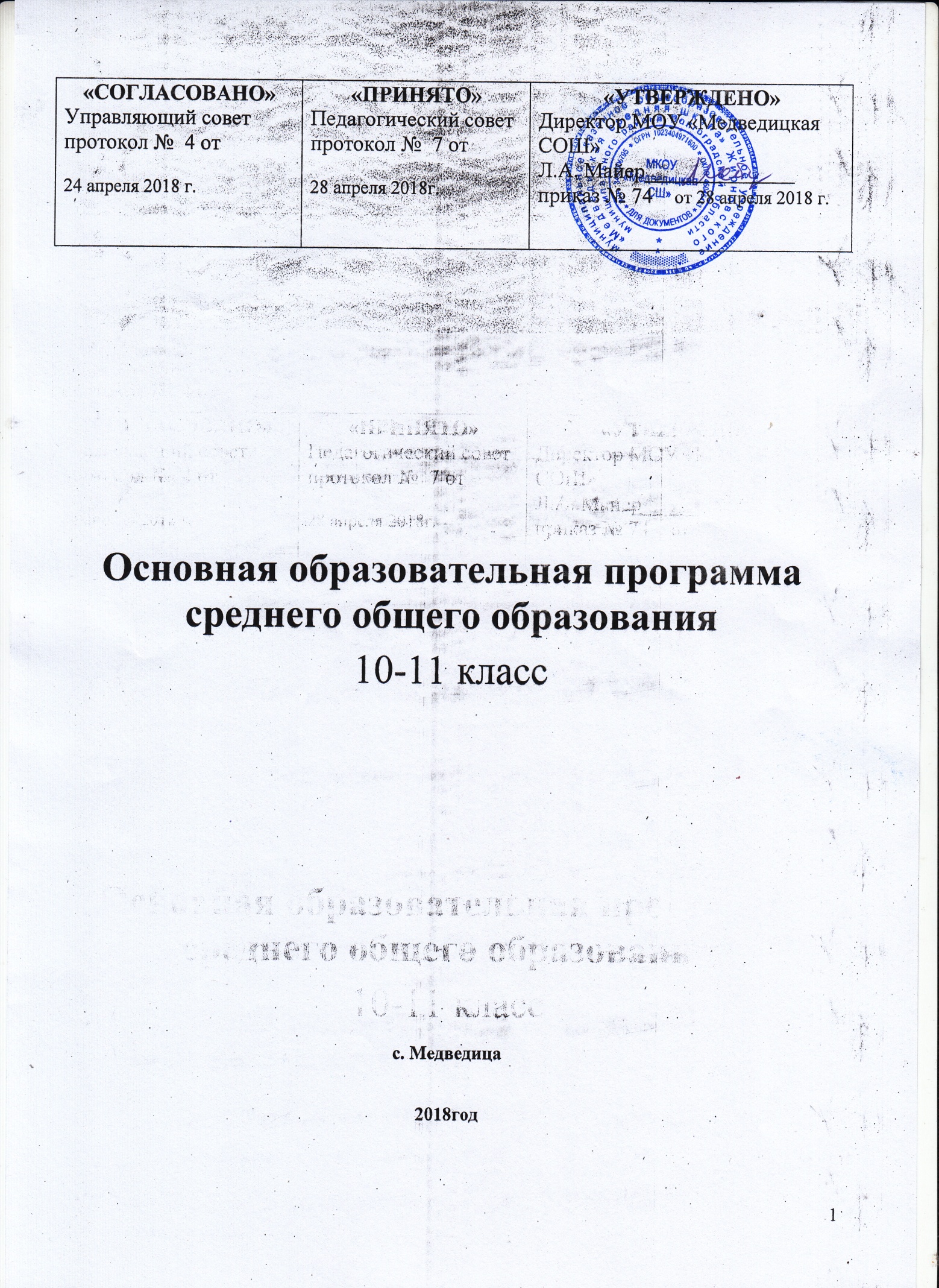 ОБРАЗОВАТЕЛЬНАЯ ПРОГРАММА Содержание.Образовательная программамуниципального казенного  общеобразовательного учреждения«Медведицкая средняя школа»на 2017 -2018 учебный  год   Образовательная программа является нормативно-управленческим документом МКОУ «Медведицкая средняя школа», характеризует специфику содержания образования и особенности организации учебно-воспитательного процесса. Программа разработана в соответствии с Законом РФ № 273 «Об образовании в РФ»  №273, нормативными документами по образованию, методическими рекомендациями по разработке образовательных программ образовательных учреждений, Уставом МКОУ «Медведицкая средняя школа».Пояснительная запискаШкола - сложная и динамичная социальная структура. В ее стенах взаимодействуют порядка 243 человека (педагогов, учащихся), имеющих самый различный образовательный, культурный, экономический и профессиональный уровень, со своими запросами и интересами.Школа способна предложить общее и дополнительное образования на уровне Государственных стандартов, в соответствии с уровнем подготовки, состоянием здоровья, запросами и возможностями учащихся и  их родителей. 	В соответствии с законом№273  Российской Федерации «Об образовании в РФ», Уставом школы, настоящая образовательная программа является содержательной и организационной основой образовательной политики школы.Образовательная программа школы – локальный  акт общеобразовательного учреждения - создана для реализации образовательного заказа государства, содержащегося в соответствующих документах, социального заказа родителей учащихся и самих учащихся, с учетом реальной социальной ситуации, материальных и кадровых возможностей школы.Образовательная программа школы создана с учетом примерных рекомендаций по формированию образовательной программы общеобразовательного учреждения.Образовательная программа школы рассчитана на 2017/2018 учебный год.Образовательная программа школы состоит из следующих разделов:Раздел 1. Информационная справка, которая содержит характеристику материальных и кадровых возможностей школы, обеспечивающих гарантии возможности достижения результатов образования.Раздел 2. Характеристика контингента обучающихся. Социальный заказ родителей учащихся, самих учащихся к образованию.Раздел 3. Перспективы развития школы в традиционных и инновационных, для школы, направлениях, пути решения, поставленных перед школой задач и ожидаемых результатов.Миссия школы:Создать условия для формирования качеств, обеспечивающих дальнейшую социальную успешность школьников: личностное развитие, сформированность ключевых компетентностей школьников, их  активной гражданской позиции,   способность осознанного выбора траектории дальнейшего образования и самореализации.Цель образовательной программы школы:Создание условий для достижения каждым учащимся образовательного государственного стандарта на основе овладения компетентностями, формирующими свободную, физическую, нравственную, духовную, здоровую личность, адаптированную к условию социума, способную к саморазвитию, самореализации, самосовершенствовании.Для достижения цели образовательной программы, были поставлены следующие задачи:Организация целенаправленной деятельности школы по созданию оптимальных условий развития личности через освоения ключевых компетентностей;Обеспечение психолого- педагогической поддержки благоприятного условия для школьника – создание его нормального развития, самореализации и социализации, научить ребенка осознанно и самостоятельно преодолевать трудности;Адаптация классно – урочной системы к возможностям и потребностям каждого ученика, их успешного обучения;Сохранение и укрепление здоровья учащихся; Создание условия для совершенствования педагогического мастерства учителя, развития чувства нового, нестандартного педагогического мышления, индивидуального стиля профессиональной деятельности;Определить  приоритетные пути развития школы с учетом интересов всех сторон, задействованных в образовательном процессе;Продолжить формирование нормативно-правовой базы по методической работе (положения, приказы, локальные акты);Усилить работу по сохранению здоровья школьников. Внедрять в практику работы всех педагогов школы здоровьесберегающих технологий;Способствовать развитию дополнительного образования в школе. Раздел 1. Информационная справка.Общая характеристика школы.МКОУ «Медведицкая средняя школа» расположена на территории сельского поселения Медведица Жирновского района Волгоградской области. Учреждение ориентировано на предоставление образовательных услуг для сельского населения.Разработан Устав школы, который определяет работу образовательного учреждения (Устав прилагается).Информационная справка.. – год основания школы.. – открывается семилетняя школа.1953 – 1954 учебный год –школа становится средней.1955 – 1956 учебный год – выпущен первый десятый класс.1978 – 1979 учебный год – построено новое трехэтажное здание.Школа сделала свыше 6 выпусков. Из ее стен вышло более 1000 выпускников.5 человек получили золотые медали, 35 человек – серебряные.50% учителей школы – ее выпускники.., ., . – Школа – победитель районных и лауреат областных конкурсов «Учитель года».. –победитель областного конкурса общеобразовательных учреждений внедряющих инновационные образовательные программы.. – участник Международного Педагогического форума «IТ- инновации школе будущего»В .- победитель областного конкурса на лучшую детскую рукописную книгу «Памяти павших будьте достойны»2012-2013гг.- победитель и призер научно-практической конференции «Юность науки» по истории и литературе2012г. - победитель муниципального этапа Всероссийской олимпиады по физической  культуре2012г.- победитель районной спартакиады школьников2013г. – призеры во Всероссийском рейтинге обучающихся начальной школы2013г.- победитель зональной научно-практической конференции «Взаимодействие национальных культур как фактор единения народов России» Учителя  школы  всегда  в  поиске  эффективных  способов  обучения.2014г.- Государственно-общественное управление образовательными системами: сущностные характеристики, проектирование, оценка эффективности . 2014 - Стажировочный  модуль по направлению Государственно-общественное управление образованием         2014 г. – Федеральная базовая школа «Интегральная модель государственно – общественного управления образовательной организации».2015г. – Школа призер районного конкурса «Учитель года».Тип школыМуниципальное казенное общеобразовательное учреждение Юридическое обоснование функционирования учреждения. Деятельность МКОУ «Медведицкая средняя школа» регламентируется:Законом № 273  РФ «Об образовании в РФ »;Положением об общеобразовательных учреждениях; приказом Министерства образования и науки Российской Федерации от 06.10.2009 № 373 «Об утверждении и введении в действие федеральных государственных стандартов начального общего образования»;  приказом Министерства образования и науки Российской Федерации от 26.11.2010 № 1241 «О внесении изменений в федеральный государственный образовательный стандарт начального общего образования, утверждённый приказом Министерства образования и науки Российской Федерации от          6 октября . № 373»;Постановлением Главного Государственного санитарного врача Российской Федерации «Об утверждении СанПин 2.4.2.2821-10 «Санитарно-эпидемиологические требования к условиям и организации обучения в общеобразовательных учреждениях» от 29.12.2010 № 189, (зарегистрировано в Минюсте Российской Федерации 03.03.2011 № 19993);приказом Министерства образования Российской Федерации от 9 марта . № 1312 «Об утверждении федерального базисного учебного плана и примерных учебных планов для образовательных учреждений Российской Федерации, реализующих программы общего образования»,  приказом Министерства образования и науки Российской Федерации от 03.06.2011 № 1994 «О внесении изменений в федеральный базисный учебный план и примерные учебные планы для образовательных учреждений Российской Федерации, реализующих программы общего образования, утвержденные приказом Министерства образования Российской Федерации от 9 марта . № 1312» (приложение № 1); Постановлением Главного Государственного санитарного врача Российской Федерации «Об утверждении СанПин 2.4.2.2821-10 «Санитарно-эпидемиологические требования к условиям и организации обучения в общеобразовательных учреждениях» от 29.12.2010 № 189, (зарегистрировано в Минюсте Российской Федерации 03.03.2011 № 19993).Уставом школы;Локальными актами.2.Педагогические работники.В школе функционирует профессиональный стабильный преподавательский коллектив.  Учителя постоянно работают над повышением своего профессионального уровня.  В 2016/2017 учебном году будет продолжена работа по повышению квалификации учителей через систему курсов повышения квалификации (как очных, так и дистанционных), профессиональной переподготовки и других форм повышения квалификации.Квалификация  учителей, готовность к постоянному профессиональному росту позволяют  ставить перед коллективом и успешно решать любые образовательные задачи.Школа работает в пилотном режиме: «Индивидуализация образовательного процесса в условиях сельской общей образовательной школы при переходе на ФГОС второго поколения». С сентября 2013 года работаем в статусе пилотной площадки по опережающему введению ФГОС ООО.Цель: повышение качества воспитания и образования через индивидуализацию ОП в условиях модернизации и перехода на ФГОС второго поколения.Задачи:- создание единого образовательного пространства, обеспечивающего условия для достижения успеха и реализации потенциала одаренности школьников, развития личности ребенка физически здоровой, творчески – активной, адаптированной к условиям социума, способной к самосовершенствованию, самоопределению, самореализации и дальнейшему образованию.- внедрение в практикум образовательного процесса современных педагогических технологий.- организация совместной творческой, исследовательской и проектной деятельности педагогов и обучающихся.- обеспечение преемственности в организации учебно – воспитательного процесса.- продолжить работу над совершенствованием урока, уделив главное внимание индивидуализации процесса обучения и дифференцированному подходу к обучающимся.- продолжить в системе работу с одаренными детьми в рамках Программы.1.4.  Материально-техническая и учебно-методическая база.   В целом санитарно-гигиенические, материально-технические условия соответствуют целям и задачам образовательного процесса. В образовательном учреждении созданы условия,  в соответствии с СанПиНами. Нет зданий, требующих капитального ремонта. ОУ имеет автономную систему оповещения при пожаре, кнопку экстренного вызова. Пришкольная территория благоустроена.  Учреждение имеет лицензию на образовательную деятельность, свидетельство об аккредитации, аттестовано без рекламации.Школа функционирует в одном здании. Общее количество учебных кабинетов– 21 (кабинеты:  химии -1; физики– 1; истории и обществознания – 1; русского языка и литературы – 1; иностранного языка – 2; биологии – 1;  математики – 2; географии – 1; информатики – 2; технологии-2; ОБЖ-1; начальной школы-6).      Библиотека обладает общим фондом 10391 единицу хранения,  из них учебная литература –1322, методическая литература – 274, художественная литература – 7067, иное – 1728.В школе имеются:У школы имеется свой сайт: www. frank-shkola.ru1.5.  Программно-методическое обеспечение.1.5.1.  Учебный план и методическая тема работы школы.Содержание обучения и воспитания в 2017-2018 учебном году определено в соответствии с ведущими идеями модернизации, сориентировано на формирование системы ключевых компетенций школьников.ПОЯСНИТЕЛЬНАЯ ЗАПИСКАк учебному плану МКОУ «Медведицкая СШ»Жирновского муниципального районаВолгоградской областина 2017 – 2018 учебный годдля 10 -11 классов1. Нормативно-правовая базаУчебный план муниципального образовательного учреждения «Медведицкая средняя общеобразовательная школа» на 2017- 2018 учебный год разработан в соответствии с нормативными правовыми актами: -	Федеральный закон  от 29.12.20012 № 273 - ФЗ "Об образовании в Российской Федерации";-	типовое положение об общеобразовательном учреждении, утвержденное Постановлением Правительства Российской Федерации от 10.03.2001 № 196;-	приказ Министерства образования Российской Федерации от 05.03.2004 №1089 "Об утверждении Федерального компонента государственных образовательных стандартов начального общего, основного общего и среднего (полного) общего образования";-	приказ Министерства образования Российской Федерации от 09.03.2004г. №1312 "Об утверждении Федерального базисного учебного плана и примерных учебных планов для образовательных учреждений Российской Федерации, реализующих программы общего образования";-	приказ Министерства образования и науки Российской Федерации от 20.08.2008 №241 " О внесении изменений в федеральный базисный учебный план и примерные учебные планы для образовательных учреждений Российской Федерации, реализующих программы общего образования, утвержденные приказом Министерства образования Российской Федерации от 9 марта . N1312 "Об утверждении Федерального базисного учебного плана и примерных учебных планов для образовательных учреждений Российской Федерации, реализующих программы общего образования"; -	приказ Министерства образования и науки Российской Федерации от 30.08.2010 №889 "О внесении изменений в федеральный базисный учебный план и примерные учебные планы для образовательных учреждений Российской Федерации, реализующих программы общего образования, утвержденные приказом Министерства образования Российской Федерации от 9 марта . N1312 "Об утверждении Федерального базисного учебного плана и примерных учебных планов для образовательных учреждений Российской Федерации, реализующих программы общего образования";-	приказ Министерства образования и науки Российской Федерации от 03.06.2011 №1994 "О внесении изменений в федеральный базисный учебный план и примерные учебные планы для образовательных учреждений Российской Федерации, реализующих программы общего образования, утвержденные приказом Министерства образования Российской Федерации от 9 марта . N1312";-	санитарно-эпидемиологические требования к условиям и организации обучения в общеобразовательных учреждениях 2.4.2.2821-10, утвержденные  Постановлением Главного государственного санитарного врача Российской Федерации  от 29.12.2010  № 189;-        приказ Министерства образования и науки Российской Федерации от «17» декабря . № 1897 «О введении Федерального государственного образовательного стандарта основного общего образования»;-      инструктивно – методическое письмо о переходе на Федеральный государственный образовательный стандарт основного общего образования;-  примерный учебный план образовательных учреждений Волгоградской области, реализующих основные образовательные программы общего образования  (приказ Комитета по образованию и науке Администрации Волгоградской области от 09.2011. № 1039);-     приказ №792 от 03.07.2012 «О внесении изменений в приказ Комитета по образованию и науке Администрации Волгоградской области от 09.08.2011 № 1039 «Об утверждении примерных учебных планов образовательных учреждений Волгоградской области, реализующих основные образовательные программы общего образования»- Устав   МКОУ «Медведицкая средняя  школа».2. Структурные  особенности учебного планаУчебный план определяет:перечень учебных предметов и курсов Инвариантной части федерального компонента государственного стандарта общего образования и регионального компонента, обязательных к изучению всеми обучающимися образовательных учреждений, реализующих основную образовательную программу общего образования;минимальный  объем годовой аудиторной учебной нагрузки обучающихся по всем классам:предельно допустимую годовую аудиторную учебную нагрузку обучающихся по всем классам: учебное время, отводимое на освоение учебных предметов и курсов федерального компонента государственного стандарта общего образования и регионального компонента  в каждом классе соответствует количеству часов,  предусмотренным  Примерным учебным планом образовательных учреждений Волгоградской области, реализующих основные образовательные программы общего образования,   на изучение этих предметов; учебное время, отводимое на освоение Компонента образовательного учреждения по классам. В учебном плане предложено годовое распределение часов, что дает возможность перераспределять учебную нагрузку в течение учебного года, использовать модульный подход, строить учебный план на принципах дифференциации и вариативности.Показатели объема учебной нагрузки в учебном плане рассчитаны на 34 учебные недели применительно к 5-дневной неделе, продолжительность урока 40 минут. Учебный план состоит из двух разделов:Инвариантная часть;Компонент образовательного учреждения.Инвариантная часть учебного плана предусматривает реализацию учебных программ, обеспечивающих выполнение федерального компонента государственного стандарта общего образования и регионального компонента в полном объеме  и являются обязательными для изучения каждым обучающимся.Учебные предметы Инвариантной части представлены в учебном плане образовательного учреждения на базовом уровне. Инвариантная часть учебного плана включает:полный перечень учебных предметов федерального компонента государственного стандарта общего образования;перечень учебных предметов регионального компонента;обязательную учебную нагрузку, предусмотренную федеральным компонентом  государственного стандарта общего образования и региональным компонентом  на изучение каждого учебного предмета в каждом классе. Количество часов инвариантной части учебного плана, отведенное на изучение программ отдельных учебных предметов, соответствует количеству часов,  предусмотренному Примерным учебным планом образовательных учреждений Волгоградской области, реализующих основные образовательные программы общего образования.      На изучение учебного предмета «Иностранный язык (английский/ немецкий)» в 10, 11 классах отводится  102 часа на английский язык и 102 часа на немецкий язык в каждом классе в год, 10класс делится на две группы. В 11 классе - «Английский язык» 102 часа. Учебный предмет «Информатика и ИКТ» изучается  в 10-11 классах.     Учебный предмет «История» изучается через реализацию учебных курсов «История России» и «Всеобщая история» по 34 часа каждый.     Учебный предмет «Обществознание» является интегрированным, построен по модульному принципу и включает на ступени среднего (полного) общего образования на базовом уровне разделы «Экономика» и «Право».      Предметы естественнонаучного цикла  «Физика», «Химия» и «Биология» изучаются отдельно.        В соответствии с Методическими рекомендациями по введению учебного предмета «Астрономия» как обязательного для изучения на уровне среднего общего образования на 2017-2018 учебный год определена следующая модель: учебный предмет «Астрономия» изучается в 10  классе в объеме 17 часов во втором полугодии  1 часу в неделю за счет компонента образовательной организации.      В рамках учебного предмета «Химия» в 10 классе изучается «Органическая химия», в 11 классе – «Общая и неорганическая химия». При этом в учебном плане сохраняется единая запись «Химия».Учебный предмет «Основы безопасности жизнедеятельности» изучается в 10,11классах. «Физическая культура» изучается в объёме 102 часов в год по целостной 3-часовой учебной  программе.3. Использование часов компонента образовательного учрежденияКомпонент образовательного учреждения обеспечивает реализацию основной образовательной программы образовательного учреждения, индивидуальных образовательных запросов и потребностей обучающихся, а также индивидуальных учебных планов школьников.  В 2017-2018 учебном году в 10-11 классах с учетом интересов обучающихся и родителей для подготовки к государственной (итоговой) аттестации и успешного освоения обучающимися образовательных программ в компонент образовательного учреждения вводятся  элективные курсы: историко-гуманитарных, физико-математических, естественнонаучных  направленностей,  без превышения предельно допустимой нагрузки.Учебное время (часы) Компонента образовательного учреждения использованы Распределение часов Компонента образовательного учреждения обусловлено особенностями основной образовательной программы  общего образования, образовательными запросами и потребностями обучающихся, их родителей (законных представителей).Перечень учебных программ, реализуемых в рамках учебного плана (Инвариантной части и Компонента образовательного учреждения), определен педагогическим советом  и утвержден приказом директора и зафиксирован  в основной образовательной программе общего образования школы.  Продолжительность каникул в течение учебного года составляют  не менее 30 дней,  летние – не менее 8 недель. Максимальная нагрузка не превышает максимально допустимую недельную  нагрузку. 4. Финансирование учебного планаУчебный план  финансируется не ниже предельно допустимой годовой аудиторной учебной нагрузки.Индивидуальные, групповые занятия в рамках Компонента образовательного учреждения учебного плана финансируются в зависимости от количества групп и  независимо от количества обучающихся в группах.  Учебный план МКОУ «Медведицкая СШ» соответствует учебному плану образовательных учреждений Волгоградской области, дает возможность школе определиться в своей образовательной стратегии, осуществляет основные направления в образовательной подготовке учащихся согласно Федеральному компоненту государственного стандарта общего образования.ПОЯСНИТЕЛЬНАЯ ЗАПИСКАк учебному плану МКОУ «Медведицкая СШ»Жирновского муниципального районаВолгоградской областина 2017 – 2018 учебный годдля 10 -11 классов1. Нормативно-правовая база      Учебный план муниципального образовательного учреждения «Медведицкая средняя общеобразовательная школа» на 2017- 2018 учебный год разработан в соответствии с нормативными правовыми актами: -	Федеральный закон  от 29.12.20012 № 273 - ФЗ "Об образовании в Российской Федерации";-	типовое положение об общеобразовательном учреждении, утвержденное Постановлением Правительства Российской Федерации от 10.03.2001 № 196;-	приказ Министерства образования Российской Федерации от 05.03.2004 №1089 "Об утверждении Федерального компонента государственных образовательных стандартов начального общего, основного общего и среднего (полного) общего образования";-	приказ Министерства образования Российской Федерации от 09.03.2004г. №1312 "Об утверждении Федерального базисного учебного плана и примерных учебных планов для образовательных учреждений Российской Федерации, реализующих программы общего образования";-	приказ Министерства образования и науки Российской Федерации от 20.08.2008 №241 " О внесении изменений в федеральный базисный учебный план и примерные учебные планы для образовательных учреждений Российской Федерации, реализующих программы общего образования, утвержденные приказом Министерства образования Российской Федерации от 9 марта . N1312 "Об утверждении Федерального базисного учебного плана и примерных учебных планов для образовательных учреждений Российской Федерации, реализующих программы общего образования"; -	приказ Министерства образования и науки Российской Федерации от 30.08.2010 №889 "О внесении изменений в федеральный базисный учебный план и примерные учебные планы для образовательных учреждений Российской Федерации, реализующих программы общего образования, утвержденные приказом Министерства образования Российской Федерации от 9 марта . N1312 "Об утверждении Федерального базисного учебного плана и примерных учебных планов для образовательных учреждений Российской Федерации, реализующих программы общего образования";-	приказ Министерства образования и науки Российской Федерации от 03.06.2011 №1994 "О внесении изменений в федеральный базисный учебный план и примерные учебные планы для образовательных учреждений Российской Федерации, реализующих программы общего образования, утвержденные приказом Министерства образования Российской Федерации от 9 марта . N1312";-	санитарно-эпидемиологические требования к условиям и организации обучения в общеобразовательных учреждениях 2.4.2.2821-10, утвержденные  Постановлением Главного государственного санитарного врача Российской Федерации  от 29.12.2010  № 189;-        приказ Министерства образования и науки Российской Федерации от «17» декабря . № 1897 «О введении Федерального государственного образовательного стандарта основного общего образования»;-      инструктивно – методическое письмо о переходе на Федеральный государственный образовательный стандарт основного общего образования; -   примерный учебный план образовательных учреждений Волгоградской области, реализующих основные образовательные программы общего образования  (приказ Комитета по образованию и науке Администрации Волгоградской области от 09.2011. № 1039);-     приказ №792 от 03.07.2012 «О внесении изменений в приказ Комитета по образованию и науке Администрации Волгоградской области от 09.08.2011 № 1039 «Об утверждении примерных учебных планов образовательных учреждений Волгоградской области, реализующих основные образовательные программы общего образования»-       Устав   МКОУ «Медведицкая средняя  школа». 2. Структурные  особенности учебного планаУчебный план определяет:перечень учебных предметов и курсов Инвариантной части федерального компонента государственного стандарта общего образования и регионального компонента, обязательных к изучению всеми обучающимися образовательных учреждений, реализующих основную образовательную программу общего образования;минимальный  объем годовой аудиторной учебной нагрузки обучающихся по всем классам:предельно допустимую годовую аудиторную учебную нагрузку обучающихся по всем классам: учебное время, отводимое на освоение учебных предметов и курсов федерального компонента государственного стандарта общего образования и регионального компонента  в каждом классе соответствует количеству часов,  предусмотренным  Примерным учебным планом образовательных учреждений Волгоградской области, реализующих основные образовательные программы общего образования,   на изучение этих предметов; учебное время, отводимое на освоение Компонента образовательного учреждения по классам. В учебном плане предложено годовое распределение часов, что дает возможность перераспределять учебную нагрузку в течение учебного года, использовать модульный подход, строить учебный план на принципах дифференциации и вариативности.Показатели объема учебной нагрузки в учебном плане рассчитаны на 34 учебные недели применительно к 5-дневной неделе, продолжительность урока 40 минут.          Учебный план состоит из двух разделов:Инвариантная часть;Компонент образовательного учреждения.          Инвариантная часть учебного плана предусматривает реализацию учебных программ, обеспечивающих выполнение федерального компонента государственного стандарта общего образования и регионального компонента в полном объеме  и являются обязательными для изучения каждым обучающимся.Учебные предметы Инвариантной части представлены в учебном плане образовательного учреждения на базовом уровне. Инвариантная часть учебного плана включает:полный перечень учебных предметов федерального компонента государственного стандарта общего образования;перечень учебных предметов регионального компонента;обязательную учебную нагрузку, предусмотренную федеральным компонентом  государственного стандарта общего образования и региональным компонентом  на изучение каждого учебного предмета в каждом классе. Количество часов инвариантной части учебного плана, отведенное на изучение программ отдельных учебных предметов, соответствует количеству часов,  предусмотренному Примерным учебным планом образовательных учреждений Волгоградской области, реализующих основные образовательные программы общего образования.      В 10-11 классах на изучение учебных предметов «Русский язык» отводиться   34 часа, «Литература» - 102 часа, «Иностранный язык (английский/ немецкий)»  - 102 часа на «Английский язык» и 102 часа на «Немецкий язык» в каждом классе в год, 10 класс делится на две группы.  Учебный предмет «Информатика и ИКТ» изучается  в 10-11 классах.     Учебный предмет «История» изучается через реализацию учебных курсов «История России» и «Всеобщая история» по 34 часа каждый.     Учебный предмет «Обществознание» является интегрированным, построен по модульному принципу и включает на ступени среднего (полного) общего образования на базовом уровне разделы «Экономика» и «Право».      Предметы естественнонаучного цикла  «Физика», «Химия» и «Биология» изучаются отдельно.        В соответствии с Методическими рекомендациями по введению учебного предмета «Астрономия» как обязательного для изучения на уровне среднего общего образования на 2017-2018 учебный год определена следующая модель: учебный предмет «Астрономия» изучается в 10  классе в объеме 17 часов во втором полугодии  1 часу в неделю за счет компонента образовательной организации.      В рамках учебного предмета «Химия» в 10 классе изучается «Органическая химия», в    11 классе – «Общая и неорганическая химия». При этом в учебном плане сохраняется единая запись «Химия».Учебный предмет «Основы безопасности жизнедеятельности» изучается в 10,11классах. «Физическая культура» изучается в объёме 102 часов в год по целостной 3-часовой учебной  программе.   3. Использование часов компонента образовательного учрежденияКомпонент образовательного учреждения обеспечивает реализацию основной образовательной программы образовательного учреждения, индивидуальных образовательных запросов и потребностей обучающихся, а также индивидуальных учебных планов школьников.     В 2017-2018 учебном году в 10-11 классах с учетом интересов обучающихся и родителей для подготовки к государственной (итоговой) аттестации и успешного освоения обучающимися образовательных программ в компонент образовательного учреждения вводятся  элективные курсы: историко-гуманитарных, физико-математических, естественнонаучных  направленностей,  без превышения предельно допустимой нагрузки.Учебное время (часы) Компонента образовательного учреждения использованы     Распределение часов Компонента образовательного учреждения обусловлено особенностями основной образовательной программы  общего образования, образовательными запросами и потребностями обучающихся, их родителей (законных представителей).    Перечень учебных программ, реализуемых в рамках учебного плана (Инвариантной части и Компонента образовательного учреждения), определен педагогическим советом  и утвержден приказом директора и зафиксирован  в основной образовательной программе общего образования школы.       Продолжительность каникул в течение учебного года составляют  не менее 30 дней,  летние – не менее 8 недель. Максимальная нагрузка не превышает максимально допустимую недельную  нагрузку. 4. Финансирование учебного планаУчебный план  финансируется не ниже предельно допустимой годовой аудиторной учебной нагрузки.Индивидуальные, групповые занятия в рамках Компонента образовательного учреждения учебного плана финансируются в зависимости от количества групп и  независимо от количества обучающихся в группах.  Учебный план МКОУ «Медведицкая СШ» соответствует учебному плану образовательных учреждений Волгоградской области, дает возможность школе определиться в своей образовательной стратегии, осуществляет основные направления в образовательной подготовке учащихся согласно Федеральному компоненту государственного стандарта общего образования.УЧЕБНЫЙ ПЛАНмуниципального казённого общеобразовательного учреждения«Медведицкая средняя школа»2017 – 2018 учебный годдля 10-11 классовУЧЕБНЫЙ ПЛАНмуниципального казённого общеобразовательного учреждения«Медведицкая средняя школа»2017 – 2018 учебный годдля 10-11 классовУЧЕБНЫЙ ПЛАНмуниципального казённого общеобразовательного учреждения«Медведицкая средняя школа»2017 – 2018 учебный годдля 10-11 классовПОЯСНИТЕЛЬНАЯ ЗАПИСКАк учебному плану  Алешниковского филиалаМКОУ «Медведицкая СШ»Жирновского муниципального районаВолгоградской областина 2017 – 2018 учебный годдля 8-11 классов 1. Нормативно-правовая документацияУчебный план  для 8-11 классов Алешниковского филиала муниципального казённого образовательного учреждения «Медведицкая средняя школа» Жирновского муниципального района Волгоградской области на 2017- 2018 учебный год разработан в соответствии с нормативными правовыми актами: - Федеральным Законом от 29.12.2012 № 273-ФЗ "Об образовании в Российской Федерации";- приказом Министерства общего и профессионального образования Российской Федерации от 09.02.1998 № 322 "Об утверждении Базисного учебного плана общеобразовательных учреждений Российской Федерации"; - приказом Министерства образования Российской Федерации от 05.03.2004 № 1089 "Об утверждении Федерального компонента государственных образовательных стандартов начального общего, основного общего и среднего (полного) общего образования";- приказом Министерства образования Российской Федерации от 09.03.2004 № 1312 "Об утверждении федерального базисного учебного плана и примерных учебных планов для образовательных учреждений Российской Федерации, реализующих программы общего образования";- постановлением Главного государственного санитарного врача Российской Федерации от 29.12.2010 № 189 "Об утверждении СанПиН 2.4.2.2821-10 "Санитарно-эпидемиологические требования к условиям и организации обучения в общеобразовательных учреждениях".-  приказом Министерства образования и науки Волгоградской области от 07.11.2013 № 1468 «Об утверждении примерных учебных планов общеобразовательных организаций Волгоградской области»-  Примерным учебным планом образовательных учреждений Волгоградской области, реализующих основные образовательные программы общего образования  (приказ Комитета по образованию и науке Администрации Волгоградской области от 09.2011. № 1039)- Приказом №792 от 03.07.2012 «О внесении изменений в приказ Комитета по образованию и науке Администрации Волгоградской области от 09.08.2011 № 1039 «Об утверждении примерных учебных планов образовательных учреждений Волгоградской области, реализующих основные образовательные программы общего образования»- Уставом   Муниципального казённого образовательного учреждения «Медведицкая средняя школа» Жирновского муниципального района Волгоградской области- приказом Министерства образования и науки Российской Федерации от 20.08.2008 №241 " О внесении изменений в федеральный базисный учебный план и примерные учебные планы для образовательных учреждений Российской Федерации, реализующих программы общего образования, утвержденные приказом Министерства образования Российской Федерации от 9 марта 2004 г. N1312 "Об утверждении Федерального базисного учебного плана и примерных учебных планов для образовательных учреждений Российской Федерации, реализующих программы общего образования"; -	приказом Министерства образования и науки Российской Федерации от 30.08.2010 №889 "О внесении изменений в федеральный базисный учебный план и примерные учебные планы для образовательных учреждений Российской Федерации, реализующих программы общего образования, утвержденные приказом Министерства образования Российской Федерации от 9 марта 2004 г. N1312 "Об утверждении Федерального базисного учебного плана и примерных учебных планов для образовательных учреждений Российской Федерации, реализующих программы общего образования";-	приказ Министерства образования и науки Российской Федерации от 03.06.2011 №1994 "О внесении изменений в федеральный базисный учебный план и примерные учебные планы для образовательных учреждений Российской Федерации, реализующих программы общего образования, утвержденные приказом Министерства образования Российской Федерации от 9 марта 2004 г. N1312";- приказ Министерства образования и науки Российской Федерации от 7 июня 2017г. № 506 «О внесении изменений в федеральный компонент государственных образовательных стандартов начального общего, основного общего и среднего (полного) общего образования, утверждённый приказом Министерства образования и науки Российской Федерации от 5 марта 2004г. № 1089»- письмо Министерства образования и науки Российской Федерации от 20 июня 2017г. № ТС – 194/08 «Об организации изучения учебного предмета «Астрономия» - приказ комитета образования и науки Волгоградской области от 8 августа 2017 г №624 «О включении учебного предмета «Астрономия» в учебные планы общеобразовательных организаций Волгоградской области»2. Структурные  особенности учебного планаУчебный план определяет:перечень учебных предметов федерального компонента государственного стандарта общего образования и регионального компонента, обязательных к изучению всеми обучающимися образовательных учреждений, реализующих основную образовательную программу общего образования;минимальный  объем годовой учебной нагрузки обучающихся по всем классам:предельно допустимую годовую аудиторную учебную нагрузку обучающихся по всем классам: Учебный предмет «Обществознание» изучается с VII по XI классы. Учебный предмет является интегрированным, построен по модульному принципу и включает на ступени среднего (полного) общего образования на базовом уровне включает разделы «Экономика» и «Право». Предметы естественнонаучного цикла  «Физика», «Химия» и «Биология» изучаются отдельно. В рамках учебного предмета «Химия» в X классе изучается «Органическая химия», в XI классе – «Общая и неорганическая химия».Учебные предметы «Музыка» и «Изобразительное искусство» изучаются  как отдельные учебные дисциплины. Учебный курс «Предпрофильная подготовка» изучается в объёме 34 часа через реализацию двух обязательных разделов: «Информационная работа» (17 часов) и «Профориентационная работа» (17 часов). Учебный предмет «Физическая культура» ведётся в объёме 102 часов по целостной 3-часовой учебной  программе.Учебный предмет «Астрономия» изучается на базовом уровне в следующем варианте: в 10 классе – 1 час в неделю во втором полугодии.4. Использование часов компонента образовательного учрежденияКомпонент образовательного учреждения обеспечивает реализацию основной образовательной программы образовательного учреждения, индивидуальных образовательных запросов и потребностей обучающихся, а также индивидуальных учебных планов школьников.Учебное время (часы) Компонента образовательного учреждения используетсяа) в VIII – IX классах для:-реализации элективных курсов8 класс:  «Чертежи – это просто!» - 17 часов, «Чтение и выполнение чертежей»  - 17 часов- реализации практикумов8 класс:  «Проценты на каждый день» - 17 часов, «Простые решения непростых текстовых задач» - 17 часов9 класс: «Избранные вопросы по математике» - 17 часов, «Говорим и пишем правильно» - 17 часов б) в X – XI  классах для: -реализации элективных курсов10 класс –   «Человек имеет право» - 17 часов, «Детский правозащитный университет» - 17 часов,                   «Восток и Запад в современном мире» - 17 часов, «Личность и история России» - 17 часов, «Человек и его здоровье»  - 17 часов, «Главная загадка жизни» - 17 часов 11 класс –  «Личность и история России» - 17 часов, «Глобальный мир в XXIв.» - 17 часов,  «Многообразие органического мира» - 17 часов, «Экология человека» - 17 часов- реализации практикумов10 класс – «Практикум по орфографии» - 17 часов, «Практикум по пунктуации» - 17 часов«Решение планиметрических задач» - 17 часов, «Решение стереометрических задач» - 17 часов «Функции помогают уравнениям» - 17 часов, «По страницам алгебры» - 17 часов,«Работа в текстовых редакторах» - 17 часов, «Компьютерные презентации» - 17 часов,           .                «Физика в твоей будущей профессии» - 17 часов          11 класс – «Практикум по орфографии» - 17 часов, «Практикум по пунктуации» - 17 часов                             «Задачи по планиметрии: просто, сложно, интересно» - 17 часов, «Задачи по стереометрии: просто, сложно, интересно» - 17 часов,«Мир функций» - 17 часов, «В мире закономерных случайностей» - 17 часов,«Электронные таблицы» - 17 часов, «Базы данных» - 17 часов,«Решение нестандартных задач по физике» - 17 часов, «Расчётные задачи по химии» - 17 часов, «Избранные вопросы по химии» - 17 часов.Распределение часов Компонента образовательного учреждения обусловлено особенностями основной образовательной программы образовательного учреждения и образовательными запросами и потребностями обучающихся, их родителей (законных представителей).Перечень учебных программ, реализуемых в рамках учебного плана (Инвариантной части и Компонента образовательного учреждения), определен педагогическим советом  и утвержден приказом директора и зафиксирован  в основной образовательной программе школы.  5. Использование часов кружковой работы образовательного учреждения.Распределение часов кружковой работы МОУ «Алешниковская СОШ» обусловлено образовательными запросами и потребностями обучающихся, их родителей (законных представителей), кадрового состава педагогического коллектива образовательного учреждения.Кружковая  работа  Школьный музей   5-11 кл  - 2 часа (МОУ ДОД Линёвский ЦДТ)Юный инструктор туризма  – 5-11 -  2 часа (МОУ ДОД Линёвский ЦДТ)Секция ОФП  8-11 кл – 1 час (МКОУ Медведицкая СШ)Секция Теннис 8-11 кл – 1 час (МКОУ Медведицкая СШ)6. Финансирование учебного планаУчебный план обеспечен стандартным государственным финансированием как средняя  основная общеобразовательная школа не ниже предельно допустимой годовой аудиторной учебной нагрузки.Индивидуальные, групповые занятия в рамках Компонента образовательного учреждения учебного плана финансируются в зависимости от количества групп и независимо от количества обучающихся в группах.Образовательный процесс в образовательном учреждении  осуществляется в соответствии с образовательной программой, согласно учебного плана, разработанного на основе  Примерного учебного плана, и регламентируется расписанием занятий. УЧЕБНЫЙ ПЛАНАлешниковского филиала муниципального казённого общеобразовательного учреждения«Медведицкая средняя школа»2017 – 2018 учебный годдля 8-11 классовДиректор                                     Л.А. МайерУЧЕБНЫЙ ПЛАНАлешниковского филиала муниципального казённого общеобразовательного учреждения«Медведицкая средняя школа»2017 – 2018 учебный годдля 8-11 классовДиректор                                     Л.А. МайерПОЯСНИТЕЛЬНАЯ ЗАПИСКАк учебному плану   Новинского филиала МКОУ «Медведицкая СШ»Жирновского муниципального районаВолгоградской областина 2017 – 2018 учебный годНормативно-правовая база - Федеральный закон от 29.12.2012 № 273-ФЗ "Об образовании в Российской Федерации»;- приказ Министерства образования и науки Российской Федерации от 06.10.2009 № 373 "Об утверждении и введении в действие федерального государственного образовательного стандарта начального общего образования»; - приказ Министерства образования и науки Российской Федерации от 17.12.2010 № 1897                             "Об утверждении федерального государственного образовательного стандарта основного общего образования»; - приказ Министерства образования и науки Российской Федерации от 30.08.2013 №1015                             "Об утверждении порядка организации и осуществления образовательной деятельности по основным общеобразовательным программам - образовательным программам начального общего, основного общего и среднего общего образования";- приказ Министерства образования и науки Российской Федерации от 09.01.2014 № 2 "Об утверждении порядка применения организациями, осуществляющими образовательную деятельность, электронного обучения, дистанционных образовательных технологий при реализации образовательных программ";-  приказ Министерства образования и науки Российской Федерации № 506 от 07 июня 2017г.  «О внесении изменений в федеральный компонент государственных образовательных стандартов начального общего, основного общего и среднего (полного) общего образования, утвержденный приказом Министерства образования Российской Федерации от 5 марта 2004 г. № 1089»- приказа Министерства образования и науки Российской Федерации №1576 от 31.12.2015г, зарегистрированного в Министерстве юстиции Российской Федерации 02.02.2016г. «О внесении изменений в федеральный государственный образовательный стандарт начального общего образования, утвержденный приказом Министерства образования и науки Российской Федерации от 6 октября 2009г. №373;- Примерная основная образовательная программа начального общего образования, одобренная решением ФУМО по общему образованию от 08.04.2015, протокол № 1/15 http://fgosreestr.ru/ ;- Примерная основная образовательная программа основного общего образования, одобренная решением ФУМО по общему образованию от 08.04.2015, протокол № 1/15 http://fgosreestr.ru/ ;- приказ министерства образования и науки Волгоградской области от 23.06.2014 № 780 "Об организации деятельности по реализации и введению федеральных государственных образовательных стандартов общего образования в Волгоградской области";- письмо Министерства образования и науки Российской Федерации от 25.05.2015 № 08-761 «Об изучении предметных областей: «Основы религиозных культур и светской этики» и «Основы духовно-нравственной культуры народов России»;- письмо Министерства образования и науки Российской Федерации от 07.08.2015 № 08-1228  «О методических рекомендациях по вопросам введения федерального государственного образовательного стандарта основного общего образования» и др.;- Санитарно-эпидемиологические требования к условиям и организации обучения в общеобразовательных учреждениях 2.4.2.2821-10, утвержденные Постановлением Глав-ного государственного санитарного врача Российской Федерации  от 29.12.2010  № 189;- приказ Министерства образования и науки Волгоградской области от 07.11.2013 № 1468 «Об утверждении примерных учебных планов общеобразовательных организаций Волгоградской области».Особенности учебного плана основного общего образования в соответствии с ФГОС ОООУчебный план разработан на основе варианта № 1 Примерного учебного плана. Учебный план определяет:перечень учебных предметов обязательной части и части формируемой участниками образовательного процесса ФГОС ООО;минимальный  объем годовой аудиторной учебной нагрузки обучающихся в 5-ых классах составляет 28 часов, в 6-х – 29 часов, 7-х - предельно допустимую годовую аудиторную учебную нагрузку обучающихся:       На изучение учебных предметов «Русский язык» в 5 классе отводится  170 часов, в 6 классе - 204 часа, в 7 классе - 136 часов; 5-6 классы «Литература»-  по 102 часа, в 7 классе - 68 часов; «Иностранный язык ( немецкий)»  отводится  по 102 часа  в 5- 7  классах.Учебный предмет «История» -  изучается в 5 классе в объеме 68 часов.  «История» в  6, 7  классах - 68 часов, изучается через реализацию учебных курсов  «Всеобщая история» и «История России» в объёме, предусмотренном соответствующими федеральными Примерными программами общего образования по Истории: «Всеобщая история» - 28 часов, «История России»  - 40 часов. Изучаются учебные курсы последовательно,  начиная со «Всеобщей истории», а затем  -  «История России».    В учебном плане   Новинского филиала МКОУ "Медведицкая СШ" вышеуказанные учебные курсы записаны в рамках одного учебного предмета «История». В классном журнале  6 класса необходимо оба курса записывать в единый раздел «История» в соответствии с календарно–тематическим планированием без специального разделения между курсами «Всеобщая история» и «История России». Выставление четвертных и годовых отметок осуществляется также в рамках единого предмета «История» в общепринятом порядке. Учебные предметы  «Обществознание», «География», «Биология» -  в 5-6 классах изучается по 34 часа в каждом классе, в 7 класс е«Биология»   изучается в объеме  68 часов.   Учебные предметы «Музыка» и «Изобразительное искусство» изучаются  как отдельные учебные дисциплины по 34 часа в каждом классе.               Предметный курс «Технология» изучается  в 5-7 классах по 68 часов в каждом классе. Деление на две группы «мальчики» и «девочки» не производится.«Физическая культура» изучается в объёме 102 часа в год  для 5-7 классов.   4. Часть, формируемая участниками образовательного процесса основного общего образования в рамках реализации ФГОС ОООКомпонент образовательного учреждения обеспечивает реализацию основной образовательной программы образовательного учреждения, индивидуальных образовательных запросов и потребностей обучающихся,  родителей, а также индивидуальных учебных планов школьников в количестве 34 часов.Время, отводимое на данную часть базисного учебного плана, использовано на введение специально разработанного учебного курса, обеспечивающих интересы и потребности участников образовательного процесса:   5 классЭлективный курс « «Мир природы» » - 17 часов;Элективный курс « Цветоводство » - 17 часов.6 классКраеведение. Биологическое и ландшафтное разнообразие природы Волгоградской области - 34 часа.7 классЭлективный курс "Мы выбираем безопасность" - 17 часов;Элективный курс "Твое здоровье" - 17 часов.Показатели объема учебной нагрузки в учебном плане рассчитаны на 34 учебные                          недели   применительно к 5-дневной неделе, уроки  по 40 минут     каждый. После  4-го  урока проводятся динамические  паузы.  Продолжительность каникул в течение учебного года составляют  не менее 30 дней,  летние – не менее 8 недель. Максимальная нагрузка не превышает максимально допустимую недельную  нагрузку. 5. Организация внеурочной деятельности в рамках реализации ФГОС ОООПлан внеурочной деятельности определяет состав и структуру направлений, формы организации, объем внеурочной деятельности для обучающихся на ступени ООО.:5 класс – 170 часов в год;6 класс - 170 часов в год;7 класс - 170 часов. 6.  Особенности учебного плана для 8- 11 классовУчебный план определяет:перечень учебных предметов и курсов Инвариантной части федерального компонента государственного стандарта общего образования и регионального компонента, обязательных к изучению всеми обучающимися образовательных учреждений, реализующих основную образовательную программу общего образования;минимальный  объем годовой аудиторной учебной нагрузки обучающихся по всем классам:предельно допустимую годовую аудиторную учебную нагрузку обучающихся по всем классам: На изучение учебного предмета «Русский язык»   в 8 классе отводится  - 102 часа, в 9 классе - 68 часов, в 10-11 классах по 34 часа в год.На изучение учебного предмета «Литература» в 8 классе отводится  по 68 часов, в 9-11  классах   по  102 часа в год.      На изучение учебного предмета «Иностранный язык ( немецкий)» в 8- 11 классах отводится по 102 часаУчебный курс «Математика» в системе общего образования изучается через реализацию учебных предметов: «  «Алгебра»  в  8-9 классах по 102 часа в год, «Алгебра и начала анализа»  в 10 -11 классах по 85 часов, «Геометрия» в 8-9 классах по 68 часов, в 10-11 классах по 51 часу. Данный объём предусмотрен соответствующими Примерными программами по учебным предметам федерального базисного учебного плана для образовательных учреждений Российской Федерации, реализующих программы общего образования. В учебном плане Новинского филиал МКОУ "Медведицкая СШ"  вышеуказанные учебные предметы записаны последовательно на отдельных строках с указанием (в соответствующих классах) общего объема  годовой учебной нагрузки, предусмотренного федеральным компонентом  государственного стандарта общего образования на изучение каждого из данных учебных предметов.Учебный предмет  «История» в  8 классе изучается в объеме  - 68 часов,  через реализацию учебных курсов  «Всеобщая история» и «История России» в объёме, предусмотренном соответствующими федеральными Примерными программами общего образования по Истории: «Всеобщая история» - 28 часов, «История России»  - 40 часов. Изучаются учебные курсы последовательно,  начиная со «Всеобщей истории», а затем  -  «История России».    В учебном плане   Новинского филиала МКОУ "Медведицкая СШ" вышеуказанные учебные курсы записаны в рамках одного учебного предмета «История». В классном журнале   8 класса необходимо оба курса записывать в единый раздел «История» в соответствии с календарно–тематическим планированием без специального разделения между курсами «Всеобщая история» и «История России». Выставление четвертных и годовых отметок осуществляется также в рамках единого предмета «История» в общепринятом порядке.Учебный предмет «История»  в 9-11 классах изучается через реализацию учебных курсов «История России» и «Всеобщая история»,  в объёме, предусмотренном соответствующими федеральными Примерными программами общего образования по Истории по 34 часа. Изучение данных курсов производится синхронно-параллельно в течение всего учебного года. В учебном плане   Новинского филиала МКОУ "Медведицкая СШ" вышеуказанные учебные курсы записаны последовательно на отдельных строках с указанием (в соответствующих классах) общего объема  годовой учебной нагрузки, предусмотренного федеральным компонентом  государственного стандарта общего образования на изучение каждого из данных учебных курсов. Выставление четвертных, полугодовых и годовых отметок осуществляется  в рамках  каждого курса отдельно в общепринятом порядке.Учебный предмет «Обществознание» изучается в 8-9 классах по 34 часа в год, в 10-11 классах по 68 часов в год. Учебный предмет является интегрированным, построен по модульному принципу и включает содержательные разделы: «Общество», «Человек», «Социальная сфера», «Политика», «Экономика» и «Право».Интегрированный учебный курс «Обществознание» на ступени среднего (полного) общего образования на базовом уровне включает разделы «Экономика» и «Право», которые  преподаются в составе данного предмета. Учебный предмет «Естествознание» является интегрированным. «Естествознание» не включен в учебный план образовательного учреждения, т.к. изучаются отдельно три учебных предмета естественнонаучного цикла - «Физика»: в 8 -11 классах по 68 часов в год, «Химия»: в 8-9 классах по 68 часов в год, в 10-11 классах по 34 часа в год;   «Биология»: в 8-9 классах по 68 часов, в 10-11 классах по 34 часа в год. В целях сохранения единого образовательного пространства на территории Волгоградской области в рамках учебного предмета «Химия» в X классе изучается «Органическая химия», в XI классе – «Общая и неорганическая химия».  Учебный предмет "Астрономия" На основании приказа Министерства образования и науки Российской Федерации № 506 от 07 июня 2017г.  «О внесении изменений в федеральный компонент государственных образовательных стандартов начального общего, основного общего и среднего (полного) общего образования, утвержденный приказом Министерства образования Российской Федерации от 5 марта 2004 г. № 1089», учебный предмет «Астрономия»   изучается на базовом уровне в следующем варианте: 1 час в неделю во втором полугодии 10 класса .Учебные предметы «Музыка» и «Изобразительное искусство» изучаются как отдельные учебные предметы «Музыка», «Изобразительное искусство» с установлением учебной нагрузки по ½ части от количества часов, предусмотренного на изучение курса «Искусство» («Музыка» -  в 8-9 классах по 17 часов, «Изобразительное искусство» -  в 8-9 классах по 17 часов).  Учебный курс «Предпрофильная подготовка» изучается в объёме 34 часа через реализацию двух обязательных разделов: «Информационная работа» и «Профильная ориентация». Количество годовой учебной нагрузки по каждому разделу определяется реализуемой учебной программой.Учебный предмет «Физическая культура» изучается в рамках Инвариантной части учебного плана в объёме 3 часов в неделю по целостной 3-часовой учебной  программе. Учебный предмет «Технология» изучается в 8-11 классах в объеме 34 часа в год.  Учебный предмет «Основы безопасности жизнедеятельности» изучается в 8, 10,11классах в объеме 34 часа в год.. 7. Использование часов компонента образовательного учреждения в  8-11 классахКомпонент образовательного учреждения обеспечивает реализацию основной образовательной программы образовательного учреждения, индивидуальных образовательных запросов и потребностей обучающихся, а также индивидуальных учебных планов школьников. Учебное время (часы) Компонента образовательного учреждения использованы следующим образом:а)  8-9  классах для:  8 класс –  практикумы по географии: «Мир профессий, связанных с географией» - 17 часов, «Русские Колумбы» - 17 часов,   Элективный  курс «Чертежи – это просто!» - 17 часов,  Элективный курс «Чтение и выполнение чертежей» - 17 часов;9 класс – практикум по русскому языку «Сложные случаи орфографии и пунктуации» - 17 часов. Практикум по математике  «Простые методы решения непростых математических задач» - 17 часов.б) в  10  классе для: Элективные курсы:«Русское правописание: орфография и пунктуация» - 17 часов; «Сочинение-рассуждение как жанр и вид задания повышенной сложности  по русскому языку» - 17 часов,  «Литературная обработка художественного текста» - 17 часов;«Сопоставительный  анализ произведений 19 и 20 века» - 17 часов;«Элементы математической логики» - 17 часов;«Мир функций» - 17 часов;Элективный курс «Актуальные вопросы  обществознания» - 17 часов;Элективный курс «Избирательное право» - 17 часов;«Решение задач повышенной сложности по химии» - 17 часов;  «Основы предпринимательской деятельности»- 17 часов; «Основы налоговой грамотности»- 17 часов. «География международного туризма Зарубежной Азии» - 17 часов: «География международного туризма Зарубежной Европы» - 17 часов; «Наследственность и здоровье» - 17 часов; «Экология современного человека» - 17 часов. в) в 11 классе для:Элективный курс  «Орфография и пунктуация» - 17 часов;Элективный курс «Текст. Стили речи» - 17 часов;Элективный курс «Лингвистический анализ художественного текста» - 17 часов;Элективный курс «Русская литература XX века. Основные темы и проблемы» - 17 часов;Практикум «Нестандартные методы решения уравнений и неравенств» - 17 часов;Практикум «Решение текстовых задач» - 17 часов; Элективный курс «Решение задач по химии повышенной трудности» - 17 часов, Элективный курс «Направление химических реакций»- 17 часов;Элективный курс «Правовые основы предпринимательства» - 17 часов;Элективный курс «Основы менеджмента» - 17 часов;Элективный курс  «Биология в вопросах и ответах» - 17 часов;Элективный курс «Многообразие органического мира» - 17 часов;«Избранные вопросы биологии» - 17 часов;«Практикум по биологии» - 17 часов;Элективный курс «Глобальная география» - 17 часов;Элективный курс «География человеческой деятельности: экономика, культура, политика» - 17 часов.    Распределение часов Компонента образовательного учреждения обусловлено особенностями основной образовательной программы  общего образования, образовательными запросами и потребностями обучающихся, их родителей (законных представителей).    Перечень учебных программ, реализуемых в рамках учебного плана (Инвариантной части и Компонента образовательного учреждения), определен педагогическим советом  и утвержден приказом директора и зафиксирован  в основной образовательной программе общего образования школы.       Продолжительность каникул в течение учебного года составляют  не менее 30 дней,  летние – не менее 8 недель. Максимальная нагрузка не превышает максимально допустимую недельную  нагрузку.  8. Финансирование учебного плана      Учебный план  финансируется не ниже предельно допустимой годовой аудиторной учебной нагрузки.      Индивидуальные, групповые занятия в рамках Компонента образовательного учреждения учебного плана финансируются в зависимости от количества групп и  независимо от количества обучающихся в группах.УЧЕБНЫЙ ПЛАННовинского филиала муниципального казённого общеобразовательного учреждения«Медведицкая средняя школа»2017 – 2018 учебный годдля 8-11 классовУЧЕБНЫЙ ПЛАННовинского филиала муниципального казённого общеобразовательного учреждения«Медведицкая средняя школа»2017 – 2018 учебный годдля 8-11 классовДиректор                                        Л.А.МайерСм. рабочие программы (Приложение)Программа духовно – нравственного развития и воспитания школьников.Пояснительная запискаВсе лучшее в человеке дается воспитанием.  Национальный воспитательный идеал - высшая цель образования, нравственное (идеальное) представление о человеке, на воспитание, обучение и развитие которого направлены усилия основных субъектов национальной жизни: государства, семьи, школы, политических партий, религиозных и общественных организаций. Такой идеал имеет конкретно-исторический характер, соответствует условиям определенной эпохи. Единым народом, Россией мы ощущаем себя, когда живём по единым ценностям, идеалами, нравственными принципами. Важнейшие ценности – патриотизм, социальная солидарность, гражданственность , семья, труд и творчество, традиционные российские религии, искусство и литература, природа, человечество. Духовно-нравственное воспитание – педагогически организованный процесс усвоения и принятия  базовых национальных ценностей, освоение системы общечеловеческих ценностей и культурных, духовных и нравственных ценностей многонационального народа Российской Федерации.Духовно-нравственное развитие – осуществляемое в процессе социализации последовательное расширение и укрепление ценностно-смысловой сферы личности, формирование способности человека оценивать и сознательно выстраивать на основе традиционных моральных норм и нравственных идеалов отношения к себе, другим людям, обществу, государству, Отечеству, миру в целом.  В современных социальных условиях одной из важнейших проблем можно назвать проблему духовного и гражданского самосознания человека. Современный молодой человек нашей страны должен быть социально активной личностью, полноправным субъектом жизнедеятельности, то есть осознавать, реализовывать и развивать свои мотивы и потребности, цели и идеалы в соответствии с ценностями гражданского общества. Важно, чтобы он видел богатство окружающего мира, стремился реализовывать в полной мере свои жизненные возможности.Любое общество проектирует свое будущее через воспитание. Во все века воспитание было своеобразным механизмом, благодаря которому подрастающее поколение включалось в уже существующую общность, становилось носителями определенного образа жизни, вслед за старшими поколениями поддерживало и  сохраняло передаваемые традиции и нормы жизни. Ведущей целью воспитания в данный момент является гражданственность, патриотизм, нравственность и духовность, приверженность демократическим ценностям, национальная и религиозная терпимость. Только на этой основе вырастут люди, способные не только жить в гражданском обществе, но и укреплять его.      Новое время требует от школы содержания, форм и методов духовно-нравственного воспитания, адекватных современным социально-педагогическим реалиям. Только через активное вовлечение в социальную деятельность и сознательное участие в ней, через изменение школьного климата, развитие самоуправления можно достигнуть успехов в этом направлении.Духовно-нравственное воспитание в современных условиях – это целенаправленный, нравственно обусловленный процесс подготовки подрастающего поколения к функционированию и взаимодействию в условиях демократического общества, к инициативному труду, участию в управлении социально ценными делами, к реализации прав и обязанностей, а также укрепления ответственности за свой политический, нравственный и правовой выбор, за максимальное развитие своих способностей в целях достижения жизненного успеха. Духовно-нравственное воспитание способствует становлению и развитию личности, обладающей качествами гражданина и патриота своей страны.Программа определяет основные пути реализации системы формирования гражданской идентичности, ее основные компоненты. При этом учитываются опыт  и сложившиеся в школе традиции, современные реалии и проблемы, тенденции развития нашего общества.РАЗДЕЛ 1. Цель и задачи духовно-нравственного развития и воспитания школьников.  В соответствии с Концепцией духовно-нравственного воспитания российских школьников, современный национальный идеал личности, воспитанной в новой российской образовательной школе, - это  высоконравственный, инициативный, самостоятельный, компетентный гражданин России с четко выраженной позитивной гражданской позицией.Ориентируясь на этот воспитательный идеал, наше образовательное учреждение определяет цель духовно-нравственного развития и воспитания школьников. В качестве такой цели, мы видим личностный рост каждого школьника, проявляющийся в приобретении им социально значимых знаний, в развитии его социально значимых отношений и в накоплении им опыта социально значимого действия. Приобретение ребенком социально значимых знаний поможет ему лучше ориентироваться в основных нормах и традициях  окружающего его общества, понимать, на каких правилах строится жизнь нашего общества, что в нем считать нужным, верным и правильным, что в нем осуждается, каковы социально одобряемые и неодобряемые формы поведения. Однако знание ребенком общественных норм и традиций вовсе не гарантирует его соответствующего поведения. Поэтому важно формировать в ребенке важные социально значимые отношения, и, прежде всего, позитивные отношения к базовым общественным ценностям:1. Патриотизм, включающий в себя ценности: Любовь к России; Любовь к своему народу; Любовь к своей "малой Родине"; Служение Отечеству (ратное, духовное, трудовое).2. Социальная солидарность — Свобода личная и национальная; Доверие к людям, институтам государства и гражданского общества; Справедливость; Милосердие; Доброта; Честь; Честность; Достоинство.3. Гражданственность — Правовое государство; Гражданское общество; Долг перед Отечеством, старшими поколениями, семьей; Закон и правопорядок; Межэтнический мир; Свобода совести и вероисповедания.4. Семья — Любовь и верность; Здоровье; Достаток; Почитание родителей; Забота о старших и младших; Продолжение рода.5. Труд и творчество — Творчество и созидание; Целеустремленность и настойчивость; Трудолюбие; Бережливость.6. Наука — Познание; Истина; Научная картина мира; Экологическое сознание.7. Традиционные российские религии включает представления о Вере, Духовности, Религиозной жизни человека и общества, Религиозной картине мира.8. Искусство и литература включает ценности: Красота; Гармония; Духовный мир человека; Нравственный выбор; Смысл жизни; Эстетическое развитие.9. Природа — Жизнь; Родная земля; Заповедная природа; Планета Земля.10. Человечество — Мир во всем мире; Многообразие культур и народов; Прогресс человечества; Международное сотрудничество.Но и этого не достаточно для полноценного духовно-нравственного развития и воспитания личности. Ребенку важно приобрести в школе и опыт социально значимого действия, где он смог бы использовать на практике собственные знания и отношения. В единстве социально значимых знаний, отношений и опыта действий, приобретаемых ребенком в школе, и проявляется феномен его личностного роста.Конкретизируя эту общую цель духовно-нравственного развития и воспитания школьников применительно к контингенту учащихся, мы выделяем в ней действующий приоритет: а именно, приобретение  социально значимых знаний, знаний о социально значимых нормах и традициях, коррекции имеющегося опыта , норм и правил поведения.  Выделение именно этого приоритета связано с актуальной потребностью детей младшего школьного возраста самоутвердиться в своем социальном статусе - то есть научиться соответствовать предъявляемым к носителям данного статуса  нормам и традициям поведения. Эти нормы и традиции предъявляются ребенку именно как нормы и традиции поведения школьника. Знание этих норм будет являться основой для формирования социально значимых  отношений ребенка, для приобретения им опыта социально значимого действия. Знания, отношения и опыт – это база  личностного роста ребенка в дальнейшем, на последующих этапах его развития. В силу того, что в школе учатся дети из многодетных семей, неполных семей, в школе уделяется особое внимание формированию социально - значимых норм и традиций.В самых общих чертах эти нормы и традиции можно представить следующим образом:- по доброму относиться к людям, уметь сопереживать, проявлять сострадание к попавшим в беду, проявлять почтение и уважение к старшим и родителям, устанавливать дружеские отношения с другими детьми: в классе, в школе, во дворе, в посещаемых объединениях дополнительного образования; уметь при необходимости поступаться своим благополучием ради другого человека: прощая собственные обиды, защищая слабых, помогая старым и беспомощным людям. Для этого необходимо усвоить правило: «Никого не обижай и всем, насколько можешь, помогай».-терпимо и уважительно относиться к людям иной расы, национальности, религии, другого имущественного положения, иного физического, психического или умственного развития.-следовать  правилам личной гигиены, соблюдать режим дня, вести здоровый образ жизни.-быть уверенным в себе, открытым и общительным; не стесняться быть чем-то не похожим на других; уметь выражать свои интересы, отстаивать свое мнение, быть самостоятельным.-любить свою Родину, отожествлять себя с нею, знать и уважать её историю, культуру, стремиться узнать историю своей « Малой Родины», уважать её традиции, её жителей.-беречь и охранять природу: ухаживать за комнатными растениями в классе и дома, заботиться о домашних питомцах, подкармливать птиц в зимний период, не засорять бытовым мусором улицы, леса, водоёмы.-проявлять миролюбие, не затевать драк и конфликтов, стремиться решать спорные вопросы, не прибегая к кулакам.-стремиться узнавать что-то новое, проявлять любознательность, ценить знания, книги.- быть трудолюбивым, следуя принципу «делу - время, потехе - час» как в своих учебных занятиях, так и в домашних делах.- быть вежливым и опрятным, скромным и приветливым, правдивым и совестливым.Выделение в общей цели духовно-нравственного развития и воспитания школьников передачи социально значимых знаний вовсе не означает игнорирования других составляющих этой цели и отказа от необходимости формировать социально значимые отношения и опыт социально значимых действий. Приоритет – это то, что принципиально важно, чему педагогам предстоит уделять особое внимание, так как именно в школе ученики проводят значительную часть времени.Достижению поставленной цели духовно нравственного развития и воспитания школьников будет способствовать решение следующих основных задач:создать и поддерживать  воспитывающий уклад школьной жизни;реализовать воспитательный потенциал познавательной деятельности школьников на  уроке;использовать воспитательный потенциал внеурочной деятельности.обеспечить процесс формирования коллективов в классах.развивать социальное партнерство с семьями школьников;осуществлять методическую работу, направленную на повышение профессиональной квалификации педагогов в сфере воспитания и образования.Итак, цель  поставлена, в ней  выделен соответствующий специфике  школы  приоритет и определены основные задачи, решение которых позволит реализовать поставленную цель.Такая постановка цели, позволит нам иметь четкое представление о том, что школа желает получить в качестве результата предпринимаемых ею усилий по воспитанию детей; подчеркивает стремление школы в аспекте воспитанности к некому желанному культурному идеалу; диагностировать  происходящие изменения в духовно нравственном развитии и воспитании школьников. РАЗДЕЛ 2. Основные направления и ценностные основы духовно-нравственного развития и воспитания школьников В соответствии с целью духовно-нравственного развития и воспитания школьников мы выделяем следующие его основные направления и ценностные основы:Направление 1. Воспитание гражданственности, патриотизма, уважения к правам, свободам и обязанностям человека. Ценности:  любовь к России, своему народу, своему краю, служение Отечеству, правовое государство, гражданское общество; закон и правопорядок, поликультурный мир, свобода личная и национальная, доверие к людям, институтам государства и гражданского общества.Направление 2. Воспитание нравственных чувств и этического сознания. Ценности: нравственный выбор; жизнь и смысл жизни; справедливость; милосердие; честь; достоинство; свобода совести и вероисповедания; толерантность, представление о вере, духовной культуре и светской этике.Направление 3. Воспитание трудолюбия, творческого отношения к учению, труду, жизни. Ценности: уважение к труду; творчество и созидание; стремление к познанию и истине; целеустремленность и  настойчивость, бережливость.Направление 4. Формирование ценностного отношения к  семье, здоровью и здоровому образу жизни. Ценности: уважение родителей; забота о старших и младших; здоровье физическое и стремление к здоровому образу жизни, здоровье нравственное и социально-психологическое.Направление 5. Воспитание ценностного отношения к природе, окружающей среде (экологическое воспитание). Ценности: родная земля; заповедная природа; планета Земля; экологическое сознание. Направление 6. Воспитание ценностного отношения к прекрасному, формирование представлений об эстетических идеалах и ценностях (эстетическое воспитание). Ценности: красота; гармония; духовный мир человека; эстетическое развитие.	Каждое из направлений духовно-нравственного развития и воспитания школьников «…раскрывает одну из существенных сторон духовно-нравственного развития личности гражданина России. Каждое направление основано на определенной системе базовых национальных ценностей и должно обеспечивать усвоение их обучающимися ». РАЗДЕЛ 3. Принципы организации духовно-нравственного развития и воспитания школьников. Принцип совместной деятельности педагогов и школьников.Духовно-нравственное развитие и воспитание школьников должно осуществляться только в процессе совместной деятельности детей и взрослых: познания, проблемно-ценностного общения, труда, игры, спорта, туризма, художественного творчества, социального творчества при условии реализации педагогом воспитательного потенциала этой деятельности и превращения ребенка в субъекта этой деятельности. Только в совместной деятельности могут образовываться воспитывающие детско-взрослые общности. Только здесь у педагога появляется шанс стать для ребенка значимым взрослым. Только в совместной деятельности педагог может создать благоприятные условия для приобретения детьми  социально значимых знаний, развития их социально значимых отношений и накопления ими опыта социально значимых действий. Работая с детьми, педагог предоставляет учащимся право выбора партнёров по выполняемому делу. Это повышает результативность выполняемой учащимися работы, стимулирует её успешность. Принцип системной организации воспитания.Этот принцип предполагает преодоление фрагментарности воспитательной работы, состоящей из разрозненных, малосвязанных, а иногда и разнонаправленных мероприятий. Принцип системности требует рассмотрения всех компонентов воспитания не изолировано, а в их взаимосвязи: четкой ориентации воспитательных дел на цель и задачи воспитания, адекватного подбора содержания и форм воспитания, логичной взаимосвязи одних воспитательных дел с другими. Таким образом, принцип предполагает системный и поэтапный подход к организации жизнедеятельности учащихся, позволяющий  обеспечить целостность становления личности воспитанника.Принцип гуманистической направленности воспитания.Гуманизм налагает человека наивысшей общественной ценностью. Более того, он провозглашает постулат о самоценности человека, подчеркивающий отсутствие всякой необходимости  в каком бы то ни было обосновании  или оправдании этой ценности. В современной школе воспитание должно быть гуманистическим: гуманистически ориентирующим, то есть ориентирующим ребенка на   ценности гуманизма, и гуманистически ориентированным, то есть ориентированным на ребенка  как главную для воспитателя-учителя ценность. Принцип утверждает признание прав человека на обеспечение его защиты от всего того, что представляет опасность для его физического, нравственного, психологического и духовного здоровья.Принцип опоры на педагогический авторитет.Находясь в постоянном тесном контакте с педагогом, испытывая дефицит внимания в семье (по различным причинам) ребенок наиболее чувствителен к влиянию на него личности учителя, что требует от последнего особой осторожности в словах и действиях. Ведь все это может иметь непосредственное отражение в личности воспитанника - установка взрослых (а тем более учителя) воспринимаются  школьниками некритически  и зачастую как истина в последней инстанции. В этом таится и огромный воспитательный потенциал, и огромная опасность. Воспитательное воздействие и взаимодействие личности педагога отражает становление  самосознания учащихся, оказывает благотворное влияние на формирование высоконравственной социально-активной личности школьника. Роль педагога в духовно-нравственном воспитании  огромна, уровень духовно-нравственного развития и воспитания школьников зависит от слаженной воспитательной деятельности всего коллектива.Принцип учета возрастных и индивидуальных особенностей школьников. Организуемое в школе воспитание должно согласовываться с общими законами человеческого развития и строиться сообразно возрасту и иным индивидуальным особенностям ребенка. Реализация принципа предполагает использование особых форм и методов работы с учетом психологических особенностей каждого  школьного возраста. РАЗДЕЛ 4. Содержание и формы деятельности образовательного учреждения по духовно-нравственному развитию и воспитанию школьников.4.1.Создание воспитывающего уклада школьной жизни4.1.1. Культивирование партнерского, уважительного, доброжелательного стиля общения как между педагогами и детьми, так и внутри педагогического и детского сообществ школы через:- личный пример администрации, педагогов школы;- обсуждение проблем общения на методических объединениях, родительских собраниях, классных часах;- выработку в ученических коллективах правил общения;- организацию классными руководителями специальных занятий по отработке навыков конструктивного общения.4.1.2. Коллективная подготовка, проведение и анализ общешкольных событий воспитательной направленности:- «День знаний». Организуется в сотрудничестве первых, девятых и одиннадцатых классов школы, совместно с родительской общественностью, администрациями школы и Медведицкого сельского поселения;- «День села»: учащиеся  школы совместно с родителями принимают участие в празднично-игровой программе, готовят номера художественной самодеятельности к праздничному концерту. Коллективный творческий праздник организуется  активом школы совместно с Медведицкой сельской администрацией. Главная цель этого мероприятия: воспитание нравственного, активного гражданина с четко выраженной позитивной  позицией; - «День Матери»: мероприятие с участием школьников всех классов. Данная форма предоставляет возможность учащимся и целым классам самостоятельно выбрать сферы приложения своих творческих сил и добиться успеха, реализовав свой потенциал; формировать позитивный опыт взаимодействия школьников с родительской общественностью. - «Новогодние утренники»: своеобразная форма межвозрастного взаимодействия (общения) ученических коллективов, направленная на развитие социально значимых отношений в школьном коллективе. Старшеклассники проводят традиционный новогодний вечер с конкурсами, поздравлениями, розыгрышами. В результате воспитательного мероприятия учащиеся приобретают опыт социально значимого действия; - «Широкая Масленица»: школьники особенно любят этот праздник – в такие дни никто не остается без угощения. Праздник позволяет формировать у учащихся позитивное отношение к такой базовой ценности как знания и культура. Свои представления о традициях празднования масленичной недели учащиеся  школы выражают в своих рисунках, творческих работах, на уроках музыки разучивают песни, традиционно исполняющиеся на этом празднике. Содержание праздника  направлено на приобщение учащихся к национальному фольклору, традициям русской культуры, формирование представления о народном гулянии, семейном досуге. - Праздник «Слава тебе, победитель - солдат» »:  направлен на воспитание патриота и гражданина, который любит свою Родину, помнит и чтит историю и традиции своей страны, формирование истинных духовных ценностей на примере выбранных литературных  и музыкальных произведений, конкретных исторических событий. Праздник способствует сплочению классных коллективов и раскрытию творческого потенциала  школьников. Данный праздник рассматривается как социальная акция «Подарок ветерану». Главные участники праздника - ветераны ВОВ. Совместно с председателем территориальной первичной ветеранской организации, Медведицкой сельской администрацией  осуществляется подготовка к этому празднику. Школьники много лет  шефствуют над Парком Победы, находящейся на территории селаМедведица. В рамках праздника проходит возложение цветов и венков к памятнику в Парке Победы. - Дни Здоровья  «Сильные, смелые, ловкие». Праздник пропагандирует  здоровый образ жизни, приобщает учащихся и родителей к регулярным занятиям физической культуры и спортом. - «Школьный звездопад» - праздник, на котором подводятся итоги учебного года, чествуются самые активные и  творческие. Участники – дети, родители, педагоги, социальные партнёры.4.1.3. Поддержка и развитие общешкольных традиций и ритуалов,   формирующих чувство школьного патриотизма, причастности к тому, что происходит в образовательном учреждении:- «Торжественная линейка, посвященная Дню знаний»: выступление первоклассников, право дать первый звонок, в сопровождение выпускника каждый первоклассник идет на свой первый урок, традиционный подарок первокласснику от выпускников школы. Активное, деятельное включение ребенка в жизнь школы в радостной, праздничной обстановке помогает почувствовать, что школа – это важно и серьезно; - «Школьные вести» - ежемесячно обновляемый стенд, на котором размещается информация  о праздниках, школьных новостях, молнии, экран соревнований; -  Праздник « Помнит мир спасённый ». Традиционно проводятся конкурс  и выставка рисунков « Пусть всегда будет мир!», учащиеся школы готовят концертную программу для ветеранов и участников ВОВ,  в рамках праздника, организуемого совместно с Администрацией села Медведица, участвуют в возложении цветов и венков к памятнику воинам освободителям. - Праздник «Прощание с начальной школой»: торжественная церемония, символизирующая окончания обучения на первой ступени начального общего образования. Организуется в сотрудничестве всех учащихся начальных классов. Данное мероприятие направлено на формирование положительного отношения к школе, учителям, своим одноклассникам. Подготовка мероприятия осуществляется в тесном взаимодействии  педагогов, учеников и родителей. - Интеллектуальные и творческие конкурсы и турниры с учащимися школы направленные на сплочение детей из разных классов, снятие напряжения, создание атмосферы дружбы и общей радости. В ходе таких игр формируются определенные социально значимые отношения в ученическом сообществе. - Линейка «Последний звонок», посвященная подведению итогов учебного года: Учащимся школы вручаются грамоты, дипломы, памятные призы за успехи в учебной деятельности, активное участие в общественной деятельности класса и школы, проявление ярко выраженной гражданской позиции. - « Выпускной вечер»  для старшеклассников проводится  как общешкольное мероприятие , направленное на формирование ценностной ориентации на межличностное общение, школьный патриотизм, сотрудничество детей, учителей, родителей.4.1.4. Ориентация предметно-эстетической среды на духовно-нравственное развитие  школьников. Обустройство жизни детей в школе – первый фактор их благоприятного самочувствия, физического, психологического, социально-эстетического. Поэтому наше образовательное учреждение заботится о возможно наилучших условиях пребывания воспитанников в школе: - Обустройство школьного двора, его озеленение: участие детей в обустройстве школы позволяет формировать умения, как технические, так и поведенческие. - Оборудование  спортивной и игровой площадок, приспособленных  специально для младших школьников, расширяет возможности организации разнообразной социально-значимой деятельности. - Наличие у каждого школьника необходимых учебных пособий, дидактического материала. - Продуманное расположение учеников в классе, с учетом зрения, слуха, роста, а также самооценки каждого, меры его активности, степени коммуникативности. - Распорядок и процедура школьного завтрака и обеда. - Удобное расположение  туалетных комнат и культура пользования ими, где каждый ученик может привести себя в надлежащий вид.- Интерьер классных кабинетов, продуманный педагогом, учащимися, родителями. Методы ухода за кабинетом, комнатными растениями, оформление, сменяемость информации на стендах, поддерживающих чистоту и красоту помещения. - Единые требования к школьному форме, обуви педагога и школьника. - Осведомленность  каждого школьника  о назначении всех помещений в образовательном учреждении. - Организация предметной среды направлена на приобретение учащимися позитивного опыта социальных отношений, развитие широкого спектра общих и социальных способностей.4.2. Реализация воспитывающего потенциала познавательной деятельности  школьников на уроке.Воспитательный потенциал урока в нашем образовательном учреждении реализуется через: побуждение  школьников соблюдать  общепринятые нормы поведения на уроке и правила взаимоотношений с учителем и сверстниками; привлечение внимания школьников к ценностному аспекту изучаемых на уроке явлений; постановку перед школьниками и обсуждение вместе сними поведенческих, нравственных,  или социальных проблем, которые предстоит решать учащимся.Для этого используется воспитательный потенциал  учебных предметов естественно -научного  и гуманитарного циклов и существующих в их рамках тем, наиболее значимых в воспитательном плане.   4.3.Реализация воспитательного потенциала внеурочной деятельности.Для достижения цели духовно-нравственного развития и воспитания школьников в образовательном учреждении используются следующие виды внеурочной деятельности и формы её организации:Познавательная деятельность.Развивающие занятия по курсу «Занимательная математика», «Исследуем речь», «Трудные случаи правописания», «Поэзия слова», «Почемучки» и « Эрудит» направлены на формирование организационных, интеллектуальных, информационно-коммуникационных, коммуникативных умений, приобретение социальных знаний и позитивного отношения к базовым ценностям.Детские исследовательские проекты, внешкольные акции (олимпиады, конференции учащихся, интеллектуальные марафоны), направленные на приобретение учащимися социально-значимых знаний гуманитарной, экологической, здоровьесберегающей направленности в ходе проведения несложных экспериментов или обсуждения предлагаемых педагогом проблем.Проблемно-ценностное общение.Цикл этических бесед, регулярно проводимый для учеников младших классов, среднего и старшего звена  направленный на  воспитание ответственного поведения ребенка в школе. на развитие представлений школьников о добре и зле, на воспитание их ценностного отношения к людям, к жизни вообще, на освоение детьми правил современного этикета.на формирование гражданской и правовой направленности личности, активной жизненной позиции, воспитание любви к Родине, преданности своему Отечеству, стремления служить его интересам и готовности к его защите. Игровая деятельность.Подвижные игры средней и малой подвижности на переменах, прогулке в группе продленного дня – организуемая игровая деятельность позволяет формировать интерес к истории народных игр, воспитывать культуру совместно выполняемых двигательных упражнений, чувство коллективизма, расширять кругозор учащихсяТрудовая деятельность. Дежурство по школе и  классу, индивидуальные и коллективные поручения, организуемые в  школе, формируют у воспитанников позитивное отношение к труду как базовой ценности, опыт самостоятельного общественного действия. Общественно-полезная деятельность совместно с родителями и педагогами школы, направленная на преобразование окружающей действительности, сезонные субботники по уборке школьной территории, шефство над Парком Победы, Берёзовая роща.Художественное творчество «Сувенир», «Умелые руки» - кружки, предполагающие знакомство с азами ручного труда разработку и реализацию воспитанниками индивидуальных  проектов -  с целью развития творческих способностей, воспитания уважительного отношения к труду.Спортивно-оздоровительная деятельность.«Спортивные игры»- занятия,  которые направлены на воспитание высоконравственных и волевых качеств личности ученика начальной школы, на физическое развитие и оздоровление школьников, воспитание у них силы воли, ответственности, чувства уважения к другим людям. 4.4 Формирование коллективов в классах.Коллектив класса является эффективным средством воспитания школьников и важной средой их духовно-нравственного развития.  Особое место в воспитательной системе класса отводиться классному руководителю. Он вместе со своими воспитанниками рассматривает и исследует приоритетные жизненные ценности, изучает традиции своей страны, семьи, школы, формирует традиции класса. Важным фактором формирования нравственных ценностей у воспитанников  является создание благоприятного эмоционального фона. При этом возникает целостное единство классного руководителя и учащихся, создается культурное пространство для реализации целей воспитания. Успешному осуществлению этого процесса в нашем образовательном учреждении будут способствовать:- внутриклассные и общешкольные коллективные творческие дела и праздники;- коллективные поручения: именно коллективная работа сплачивает группу, а коллективные связи лучше всего рождаются в труде;- «Наши увлечения»- в классном уголке помещается информацияо занятости в кружках и секциях. Содержание может стать основой для планирования и организации совместной ценностно-ориентированной воспитывающей деятельности;- Классные часы, направленные  на коллективное планирование жизнедеятельности ученического коллектива с целью создания условий для проявления ценностного отношения к социально значимой деятельности.4.5. Социальное партнерство образовательного учреждения с семьями  школьников Социальный мир семьи – сильнейший фактор формирования личности воспитанника. Взаимодействие классного руководителя и родителей заключается в том, что обе стороны должны быть заинтересованы в изучении ребенка, раскрытии и развитии в нем лучших качеств и свойств, необходимых для самоопределения и самореализации. В основе такого взаимодействия лежат принципы взаимного уважения и доверия, взаимной поддержки и помощи, терпения и терпимости по отношению друг к другу.Формы работы с родителями: анкетирование, беседа, консультации, родительские собрания, посещение семьи, проведение совместных часов общения, классных часов, вечеров, экскурсий, походов классного руководителя, родителей и детей.Для установления партнерских взаимоотношений с семьями учащихся в нашем образовательном учреждении используются следующие формы работы: Тематические родительские собрания, проходящие в режиме  дискуссий по наиболее острым, актуальным проблемам воспитания и обучения школьников Темы родительских собраний разрабатываются классными руководителями индивидуально и обсуждаются на МО классных руководителей. Для подготовки и проведения родительских собраний используются следующие диагностические методики:Карточка семьи для индивидуальной работы с нею (Лодкина Т., Кеве Ф.)Мастерская общения. Давайте познакомимся. (Павлова Т. В.)Рисунок семьи (Захаров А. И., Хьюлс В., Дж. Ди Лио)Диагностика семьи (Баркан А.)Анкета “Методика удовлетворенности родителей работой образовательного коллектива” (Степанов Е. Н.)Планеты. Это Я. (Гаврилычева Г. Ф.)Размышление о жизненном опыте (Щуркова Н. Е.)Цветик-семицветик (Витковская И. М.)Сказкотерапия (Короткова Л. Д.)Анкета для детей и родителей “Гнев и радость”“Завершение предложения”. Методика детская (вариант В. Михала)Какой у нас коллектив. (Лутошкин А. П.)Тестирование учащихся (Дереклеева Н. И.)Индивидуальные беседы – по мере необходимости. Консультации (индивидуальные и по группам)Организация совместной деятельности родителей и детей:- привлечение родителей к подготовке и  проведению праздников, фестивалей,     конкурсов, выставок;- привлечение родителей к организации экскурсий;- привлечение родителей к общественно-полезному труду в классном кабинете, по      благоустройству школьного двора.Организация работы классных родительских комитетов.Организация родителей для участия в работе общешкольного родительского комитета.  Работа направлена на создание необходимых условий  жизни, воспитания и обучения учащихся.Поощрение родителей за сотрудничество, объявление благодарности, написание благодарственных писем: по итогам общешкольных мероприятий,  по степени участия в общеклассных и общешкольных делах, в конце четверти, по итогам года, по итогам начальной школы (за успехи в воспитании и обучении детей), по итогам окончания 9 и 11 классов «День открытых дверей»: ежегодная форма взаимодействия  школы с родителями учащихся, с родителями будущих первоклассников. В ходе мероприятия родители встречаются с администрацией, учителями школы, посещают открытые уроки, музей школы, дегустируют блюда школьного питания. 4.6. Методическая работа, направленная на повышение профессиональной квалификации педагогов в сфере воспитания. 4.6.1. Проведение педагогических советов, обучающих семинаров, круглых столов по следующим проблемам воспитания:«Потенциал воспитательной работы в школе в формировании базовых компетенций» (педсовет) «Механизмы духовно-нравственного взаимодействия  семьи, школы и социума как условие реализации здоровье сберегающих технологий» ( педсовет) «Каких результатов в сфере духовно-нравственного развития и воспитания школьников мы хотим достичь?» (деловая игра с участием представителей родительского комитета)«Эффективные формы воспитательной работы  школе» (заседание МО)      «Детское самоуправление в школе: проблемы и трудности». (дискуссия)      «Воспитательный потенциал урока в реализации задач духовно-патриотического               воспитания» (педсовет)4.6.2. Регулярные собеседования заместителя директора по воспитательной работе с классными руководителями, педагогами – предметниками,  воспитателем  группы продленного дня по вопросам перспективного планирования воспитательной работы (сентябрь-октябрь) и реализации ими этих планов (май-июнь).  РАЗДЕЛ 5. Планируемые результаты духовно-нравственного воспитания и развития  школьниковВ результате реализации программы духовно-нравственного развития и воспитания, обучающихся  должно обеспечиваться достижение обучающимися:воспитательных результатов — тех духовно-нравственных приобретений, которые получил обучающийся вследствие участия в той или иной деятельности (например, приобрёл, участвуя в каком-либо мероприятии, некое знание о себе и окружающих, опыт самостоятельного действия, пережил и прочувствовал нечто как ценность);эффекта — последствия результата, того, к чему привело достижение результата (развитие обучающегося как личности, формирование его компетентности, идентичности и т. д.).При этом учитывается, что достижение эффекта — развитие личности обучающегося, формирование его социальных компетенций и т. д. — становится возможным благодаря воспитательной деятельности педагога, других субъектов духовно-нравственного развития и воспитания (семьи, друзей, ближайшего окружения, общественности, СМИ и т. п.), а также собственным усилиям обучающегося.Воспитательные результаты распределяются по трём уровням.Первый уровень результатов — приобретение  школьниками социально значимых знаний (об общественных нормах, устройстве общества, социально одобряемых и не одобряемых формах поведения в обществе и·т.·п.),  понимания социальной реальности и повседневной жизни. Для достижения данного уровня результатов особое значение имеет взаимодействие обучающегося со своими учителями (в основном и дополнительном образовании) как значимыми для него носителями положительного социального знания и повседневного опыта. Второй уровень результатов — получение школьниками опыта переживания и позитивного отношения к базовым ценностям общества, ценностного отношения к социальной реальности в целом. Для достижения данного уровня результатов особое значение имеет взаимодействие обучающихся между собой на уровне класса, образовательного учреждения, т. е. в защищённой, дружественной, благоприятной среде, в которой ребёнок получает (или не получает)  практическое подтверждение приобретённых социальных знаний, начинает их ценить (или отвергает). Третий уровень результатов — получение  школьниками   опыта самостоятельного общественного действия, формирование у  школьника социально приемлемых моделей поведения. Только в самостоятельном общественном действии человек действительно становится (а не просто узнаёт о том, как стать) гражданином, социальным деятелем, свободным человеком. Для достижения данного уровня результатов особое значение имеет взаимодействие обучающегося с представителями различных социальных субъектов за пределами образовательного учреждения, в открытой общественной среде. С переходом от одного уровня результатов к другому существенно возрастают воспитательные эффекты:-на первом уровне воспитание приближено к обучению, при этом предметом воспитания как учения являются не столько научные знания, сколько знания о ценностях;-на втором уровне воспитание осуществляется в контексте жизнедеятельности школьников и ценности могут усваиваться ими в форме отдельных нравственно ориентированных поступков;-на третьем уровне создаются необходимые условия для участия обучающихся в нравственно ориентированной социально значимой деятельности и приобретения ими элементов опыта нравственного поведения и жизни.Таким образом, знания о ценностях переводятся в реально действующие, осознанные мотивы поведения, значения ценностей присваиваются обучающимися и становятся их личностными смыслами, духовно-нравственное развитие обучающихся достигает относительной полноты.Переход от одного уровня воспитательных результатов к другому должен быть последовательным, постепенным.Достижение трёх уровней воспитательных результатов обеспечивает появление значимых эффектов духовно-нравственного развития и воспитания обучающихся — формирование основ российской идентичности, присвоение базовых национальных ценностей, развитие нравственного самосознания, укрепление духовного и социально-психологического здоровья, позитивного отношения к жизни, доверия к людям и обществу и т. д.    По каждому из заявленных направлений духовно- нравственного развития и воспитания, обучающихся  планируется достижение следующих результатов:    1) Воспитание гражданственности, патриотизма, уважения к правам, свободам и обязанностям человека:ценностное отношение к России, своему народу, своему краю, отечественному культурно-историческому наследию, государственной символике, законам Российской Федерации, русскому и родному языку, народным традициям, старшему поколению;элементарные представления об институтах гражданского общества, о государственном устройстве и социальной структуре российского общества, наиболее значимых страницах истории страны, об этнических традициях и культурном достоянии своего края, о примерах исполнения гражданского и патриотического долга;первоначальный опыт постижения ценностей гражданского общества, национальной истории и культуры;опыт ролевого взаимодействия и реализации гражданской, патриотической позиции;опыт социальной и межкультурной коммуникации;соответствующие возрастному развитию  представления о правах и обязанностях человека, гражданина, семьянина, товарища.    2) Воспитание нравственных чувств и этического сознания: Соответствующие возрастному развитию  представления о моральных нормах и правилах нравственного поведения, в том числе об этических нормах взаимоотношений в семье, между поколениями, этносами, носителями разных убеждений, представителями различных социальных групп;нравственно-этический опыт взаимодействия со сверстниками, старшими и младшими детьми, взрослыми в соответствии с общепринятыми нравственными нормами;уважительное отношение к традиционным религиям;неравнодушие к жизненным проблемам других людей, сочувствие к человеку, находящемуся в трудной ситуации;способность эмоционально реагировать на негативные проявления в детском обществе и обществе в целом, анализировать нравственную сторону своих поступков и поступков других людей;уважительное отношение к родителям (законным представителям), к старшим, заботливое отношение к младшим;знание традиций своей семьи и образовательного учреждения, бережное отношение к ним.   3) Воспитание трудолюбия, творческого отношения к учению, труду, жизни:ценностное отношение к труду и творчеству, человеку труда, трудовым достижениям России и человечества, трудолюбие;ценностное и творческое отношение к учебному труду;элементарные представления о различных профессиях;соответствующие возрасту  навыки трудового творческого сотрудничества со сверстниками, старшими детьми и взрослыми;осознание приоритета нравственных основ труда, творчества, создания нового;индивидуальный  опыт участия в различных видах общественно полезной и личностно значимой деятельности;потребности и индивидуальные  умения выражать себя в различных доступных и наиболее привлекательных для ребёнка видах творческой деятельности;мотивация к самореализации в социальном творчестве, познавательной и практической, общественно полезной деятельности.    4) Формирование ценностного отношения к здоровью и здоровому образу жизни:ценностное отношение к своему здоровью, здоровью близких и окружающих людей;элементарные представления о взаимной обусловленности физического, нравственного, психологического, психического и социально-психологического здоровья человека, о важности морали и нравственности в сохранении здоровья человека; личный опыт здоровьесберегающей деятельности;идивидуальные  представления о роли физической культуры и спорта для здоровья человека, его образования, труда и творчества;знания о возможном негативном влиянии компьютерных игр, телевидения, рекламы на здоровье человека.   5) Воспитание ценностного отношения к природе, окружающей среде (экологическое воспитание):ценностное отношение к природе;индивидуальный  опыт эстетического, эмоционально-нравственного отношения к природе;элементарные знания о традициях нравственно-этического отношения к природе в культуре народов России, нормах экологической этики;личный  опыт участия в природоохранной деятельности в школе, на пришкольном участке, по месту жительства;личный опыт участия в экологических инициативах, проектах.    6) Воспитание ценностного отношения к прекрасному, формирование представлений об эстетических идеалах и ценностях (эстетическое воспитание): умения видеть красоту в окружающем мире; умения видеть красоту в поведении, поступках людей;элементарные представления об эстетических и художественных ценностях отечественной культуры; опыт эмоционального постижения народного творчества, этнокультурных традиций, фольклора народов России;опыт эстетических переживаний, наблюдений эстетических объектов в природе и социуме, эстетического отношения к окружающему миру и самому себе; опыт самореализации в различных видах творческой деятельности, формирование потребности и умения выражать себя в доступных видах творчества;мотивация к реализации эстетических ценностей в пространстве образовательного учреждения и семьи.   Основные результаты духовно-нравственного развития и воспитания учащихся оцениваются в рамках мониторинговых процедур, в которых ведущими методами будут: экспертные суждения (родителей, партнеров школы); анонимные анкеты, позволяющие  анализировать (не оценивать) ценностную сферу личности;  различные тестовые инструменты, созданные с учетом возраста; самооценочные суждения  детей. РАЗДЕЛ 6. Контроль и оценка качества воспитания школьниковОценка качества воспитания в нашем образовательном учреждении осуществляется в целях поиска в решении проблем воспитания  школьников, а также совершенствования воспитательной деятельности педагогов. Данная оценка является не оценкой конкретного ребенка, а самооценкой воспитательной деятельности школы;  на базе  неперсонифицированных методик и используется для выявления проблемного поля школьного воспитания.Качество воспитания в школе можно оценить по трем основным направлениям. 6.1. Качество результатов воспитания школьников. Оценка качества результатов воспитания  школьников производиться путем сопоставления поставленных в каждом классе целей воспитания и реально полученных результатов, фиксируемых педагогическим наблюдением.Мониторинг духовно-нравственного развития и воспитания школьников направлен на выявление следующих параметров:- уровень сформированности  личностной культуры через диагностику личностной сферы учеников  с использованием методики «Я разный».- уровень сформированности социальной культуры через диагностику нравственных представлений младших школьников (Адаптированный вариант теста «Размышляем о жизненном опыте» (составлен доктором педагогических наук Н.Е. Щурковой, адаптирован В.М. Ивановой, Т.В. Павловой, Е.Н. Степановым), диагностику проводит зам.директора поВР;- уровень сформированности семейной культуры через диагностику семейных ценностей и представлений учеников, (анкета «Я и моя семья»);- уровень нравственного развития и воспитания школьников, диагностику проводит классный руководитель К результатам, не подлежащим итоговой оценке индивидуальных достижений выпускников  школы, относятся:ценностные ориентации выпускника, которые отражают его индивидуально-личностные позиции (этические, эстетические, религиозные взгляды, политические предпочтения и др.);характеристика социальных чувств (патриотизм, толерантность, гуманизм и др.);индивидуальные личностные характеристики (доброта, дружелюбие, честность и т.п.).Оценка и коррекция развития этих и других личностных результатов образовательной деятельности обучающихся осуществляется в ходе постоянного наблюдения педагога в тесном сотрудничестве с семьей ученика. 6.2. Качество воспитательной деятельности педагогов. Критерием качества является  грамотность организации педагогами своей воспитательной деятельности, которую можно оценить по следующим показателям:- соответствие цели воспитательной деятельности педагога актуальным проблемам воспитанности школьников;- соответствие форм и содержания воспитательной деятельности педагога поставленным целям;- использование педагогом воспитательного потенциала учебной и внеучебной (внеурочной) деятельности школьников;- формирование педагогом воспитывающих детско-взрослых общностей.6.3. Качество управления воспитательным процессом.Для оценки качества управления воспитательным процессом используется критерий реализации в сфере воспитания основных управленческих функций: планирования, организации, мотивации и контроля. Сама же оценка производится по следующим показателям:-планирование воспитательной работы на основе изучения проблем воспитания в образовательном учреждении и с привлечением различных представителей школьного сообщества;- четкое распределение прав, обязанностей и сферы ответственности между педагогами, организующими воспитательный процесс в образовательном учреждении, а также понимание ими своих должностных инструкций;- поддержка профессиональной мотивации педагогов-воспитателей со стороны администрации образовательного учреждения;- осуществление грамотного общешкольного контроля и проблемно-ориентированного анализа состояния воспитания в образовательном учреждении.1.5.3. Методическое сопровождение образовательного процесса и системы воспитания.Всей методической работой школы занимаются руководители ШМО. Они работают в тесном контакте с администрацией школы и выполняют следующие функции:Реализуют задачи методической работы, поставленные на учебный год;Направляют работу методических объединений;Организуют внутришкольные   семинары, круглые столывзаимопосещения, конкурсы;Обобщают   и   внедряют   передовой   педагогический   опыт, осуществляют моральное стимулирование творчески работающих учителей;Организуют мониторинг знаний учеников и анализируют его итоги, определяют пути устранения пробелов в знаниях обучающихся;Организуют наставничество начинающих педагогов;Оказывают методическую помощь учителям в межаттестационный период и в период  аттестации;Разрабатывают локальные акты.          В школе сформированы 4 методических объединения: МО учителей начальных классов, МО учителей естественно – математического; МО  гуманитарного цикла,  учителей физкультуры, технологии, музыки, ИЗО и ОБЖ, МО классных руководителей.Мониторинг методической подготовки учителей показал, что 100 % педагогов знакомы с современными педагогическими технологиями. Большинство преподавателей применяют их на практике и готовы поделиться своим позитивным педагогическим опытом с коллегами.Для дальнейшего развития школы необходимо решить ряд педагогических задач:Развитие у обучающихся рефлексивных умений, умений самопознания и самооценки;Развитие умений жизненного целеполагания; Совершенствование организации деятельности учителя и учащихся через проектную деятельность;Совершенствование педагогического мастерства учителей, создание условий для исследовательской деятельности, обобщения передового педагогического опыта;Внедрение ИКТ для обучения, мониторинга качества образования, хранения и пополнения базы данных по обучающимся и сотрудникам школы;Совершенствование психологической службы школы.Характеристика  учебно-методического  обеспечения  учебного  процесса  1.5.4. Оценивание деятельности обучающихся.Обучение, дающее гарантированный результат - тот идеал, к которому стремится педагогический коллектив школы.  Образовательный мониторинг - действенный механизм управления школой, качеством образования. Цель мониторинговых исследований: обеспечение руководства школы комплексной информацией о состоянии общеобразовательной подготовки обучающихся.Объекты мониторинга в школе:результативность учебного процесса;развитие  учебной  деятельности обучающихся;развитие личности обучаемых;профессиональное развитие педагога.Мониторинг учебного процесса Цель: отслеживание результативности воспитательно-образовательного процесса, управление им.Основные задачи: непрерывное отслеживание состояния учебного процесса, осмысление реальных учебных возможностей обучающихся (обученность, обучаемость), качество преподавания.	В процессе мониторинга выясняются следующие вопросы:достигнута ли цель образовательного процесса;существует ли положительная динамика в развитии учащегося по сравнению с результатами предыдущих диагностических исследований;существуют ли предпосылки для совершенствования работы преподавателей;соответствует ли уровень сложности учебного материала возможностям обучающегося.В образовательном пространстве школы действует  система оценивания деятельности обучающихся. Она включает в себя систему оценивания учебной деятельности. Главный принцип существующей системы – объективность и всесторонняя оценка деятельности ученика.Мониторинг учебной деятельности осуществляется реализацией внешнего контроля учебной деятельности учащихся, включающем систему итоговой (государственной) аттестации выпускников 9 классов (ГИА) и 11 класса (ЕГЭ) в соответствии с Законом № 273  «Об образовании в РФ». Мониторинг проводится в три этапа: стартовый, промежуточный, итоговый. Результаты мониторинга анализируются, обсуждаются на заседаниях ШМО и педагогических советах школы, выносится соответствующее управленческих решение.В школе разработана Программа развития «Управление качеством образования в социально – ориентированной школе». Программа рассчитана на 5 лет. Этапы реализации Программы.1. Ориентационно -мотивационный этап: 2011-2013гг.2. Конструктивно-формирующий этап: 2014 - 2015 гг.3.Результативно-диагностический этап: 2016-2017 гг.Внеурочная деятельность фиксируется в портфолио ученика, который оформляется в соответствии с Положением о портфолио ученика. Образовательное учреждение обладает квалифицированными педагогическими кадрами, соответствующим программно-методическим обеспечением, эффективно функционирующим механизмом мониторингаобученности учащихся, достаточной материально-технической оснащенностью, для успешного осуществления образовательного процесса в соответствии с Государственными документами об образовании.Раздел 2. Характеристика контингента обучающихся и социального статуса их семей. Определение их требований к уровню образования.2.1. Социальный состав учащихся.I ступень – начальная школа, продолжительность обучения 4 года (1-4 классы)II ступень – основная школа, продолжительность обучения 5 лет (5-9 классы). Вторая ступень школы обязательна для всех школьников в возрасте до 15 лет.III ступень – старшая школа, от 15 до 17 лет.Социальный состав семей неоднородный, имеются все категории: малообеспеченные, многодетные, семьи с одним родителем, неблагополучные. Всем детям, нуждающимся в социальной  и педагогическая поддержке, она будет оказана на высоком профессиональном уровне. В школе работает педагог - психолог. Исследование уровня образования родителей показало, что половина от общего количества имеет высшее или средне-специальное образование, что позволяет рассчитывать на существование мотивации к получению образования в семье. Анализ занятости родителей учащихся показывает средний доход, обеспечивающий средние показатели материального обеспечения в семьях учащихся, что позволит реализовать данную образовательную программу.Педагогическому коллективу необходимо принимать во внимание сложившиеся социально-экономические условия семей учащихся и стремиться к предоставлению максимально возможных образовательных услуг всем учащимся, вне зависимости от их социально-экономического статуса, в целях наиболее полного, гармоничного развития каждого ребенка.2.2. Состояние здоровья учащихся.Организация образовательного процесса строится на основе здоровьесберегающей технологии. В 2016/2017 учебном году школа будет работать в режиме5 дневной рабочей недели для учащихся 1-11 классов. Школа работает в одну смену Начало занятий в 8.00. Продолжительность уроков в 1 классах составляет 35 минут, в остальных классах – 40 минут. Расписание занятий предусматривает динамические паузы, достаточной продолжительности для отдыха и питания в соответствии с санитарными нормами.          Расписание занятий составляется согласно нормам максимального объёма учебной нагрузки, требованиям СанПина.В школе действует традиционная классно-урочная система обучения, призванная обеспечить успешную реализацию нового содержания образования на каждой ступени обучения.Начало учебного года - 1 сентября.Сроки итоговой аттестации в 9 классах и сдачи экзаменов в 11 (ЕГЭ) определяется приказами Рособрнадзора, Министерства образования и науки РФ, Министерством образования МО, Управлением образования Администрации Жирновского муниципального района. Продолжительность каникул регламентируется Управлением образования Администрации Жирновского муниципального района.Расписание занятий составляется с опорой на санитарно-гигиенические нормы и утверждается СЭС г. Жирновска. Текущий контроль успеваемости обучающихся школы осуществляется отметками: «2», «3», «4», «5».Учителя, проверяя и оценивая работы (в том числе контрольные), устные ответы обучающихся, за достигнутые ими навыки и умения выставляют отметки в классный журнал начиная со 2 класса по 11 класс. В 1 классе отметки не выставляются. Учителя  в 2-9 классах  выставляютчетвертные оценки, в 10 – 11 классах за полугодие. В конце года выставляются итоговые годовые оценки (в переводных классах) с учетом промежуточной аттестации (итоговых контрольных работ).  Продолжительность учебного года – в 1 классе – 33 недели, во 2-11 классах – 34 недели, предусмотрены осенние, зимние и весенние каникулы, составляющие в общей сложности 30 дней, дополнительные каникулы для 1 классов - 7 дней.Для учащихся 1-4 классов организованы бесплатные завтраки.Состояние здоровья учащихся и структура заболеваемости в школе будет контролироваться медицинским работником в рамках плановых медосмотров и текущих наблюдений, администрацией школы.  Реализация указанных направлений деятельности, дозирование учебной нагрузки, домашних заданий, контроль за санитарно-гигиеническим состоянием здания школы, строгое выполнение Гигиенические требования к условиям обучения школьников в общеобразовательных учреждениях позволит стабилизировать показатели здоровья учащихся. Предусматривается осуществление постоянного контроля за организацией антитеррористической и противопожарной защищенности школы; должна проводиться разъяснительная работа среди учащихся и их родителей, сотрудников школы, направленная на усиление бдительности, организованности, готовности к действиям в чрезвычайных ситуациях. Для обеспечения безопасности учащихся ведется постоянный контроль за организованными перевозками учащихся, за безопасным проведением культурно-массовых мероприятий в школе.С целью отработки алгоритма действий учащихся и сотрудников во время чрезвычайных ситуаций в школе будут проводиться эвакуационные тренировки по различным сценариям (например, пожар, обнаружение бесхозного предмета).Должна быть продолжена постоянная работа по профилактике детского дорожно-транспортного травматизма, пропаганде техники безопасности  в различных чрезвычайных ситуациях.Образовательная программа школы предусматривает постоянный контроль за показателями здоровья учащихся посредством проведения регулярных  медицинских осмотров, диспансеризации, пропаганды здорового образа жизни, воспитание ответственности учащихся за свое здоровье. 2.3. Уровень обученности учащихся.За последние 3 года в системе образования произошли значительные изменения. Это - в первую очередь результат участия в реализации приоритетного национального проекта «Образование», который стал катализатором системных изменений в образовании: - реализованы ключевые принципы новой системы оплаты труда. - выстраивается школьная система оценки качества образования;- осуществляется оснащение школы до уровня современных требований; - повышается роль общественного участия в решении задач, стоящих перед нашим учреждением.Одна из главных задач современной системы педагогического образования – подготовка высококвалифицированного учителя, который сможет реализовать новую концепцию образования. Своевременное прохождение курсовой подготовки педагогов является одним из показателей эффективной деятельности администрации учреждений. Важным средством повышения профессионального мастерства педагогических кадров является аттестация. Одними из составляющих качества образования, безусловно, являются успешность обучения и качество знаний. Для подготовки учащихся к Государственной итоговой аттестации  и к ЕГЭ администрацией школы был разработан план работы, включающий в себя направления - работа с документацией,  родителями, детьми, педагогами, организация консультаций и разработка индивидуальных образовательных планов. Проводились диагностические и тренировочные работы по русскому языку, математики, истории, обществознанию.              С целью выполнения поставленных задач учащиеся школы привлекались к участию в международных играх-конкурсах «Золотое руно», «Кенгуру», «Британский бульдог», «Пятерочка». Ребята не только принимают участие, но и занимают призовые места как в районных, так и в областных конкурсах, спортивных соревнованиях, фестивалях.2.4. Характеристика  социального заказа.МКОУ «Медведицкая средняя школа» ориентирована на формирование разносторонне развитой, творческой личности, способной реализовать творческий потенциал в динамичных социально-экономических условиях, как в собственных жизненных интересах, так и в интересах общества.Образовательная программа школы представляет целостную систему мер по  повышению качества  обучения и воспитания, а так же укреплению и сохранению здоровья,  потребности обучающихся, их родителей, общественности и социума.Программа ориентирована на:- формирование физически здоровой, духовно богатой, высоконравственной, образованной личности, патриота России, уважающего традиции и культуру своего и других народов;- воспитание гражданственности, уважения к правам и свободам человека, ответственности перед собой и обществом;- формирование целостного научного мировоззрения, экологической культуры, создание предпосылок для вхождения в открытое информационно-образовательное пространство;- разностороннее развитие детей, их познавательных интересов, творческих способностей, общеучебных умений, навыков самообразования, создания условий для самореализации личности.МКОУ «Медведицкая СШ» реализует общеобразовательные программы начального общего, основного и среднего полногообщего образования. Представляет всем гражданам РФ возможность реализовать гарантированное государством право на получение бесплатного общего образования в пределах государственных образовательных стандартов. Она несет ответственность перед обучающимися, родителями, педагогической общественностью за соответствие выбранных форм обучения возрастным психофизическим особенностям детей, качественное обучение и воспитание, создание благоприятных условий для разностороннего развития личности, формирование общей культуры.Главной целью педагогической деятельности является повышение качества образования для воспитания всесторонне развитой личности, умеющей применять свои знания на практике.Деятельность МКОУ «Медведицкая СШ»  строится на принципах демократии и гуманизма, приоритете общечеловеческих ценностей, свободного развития личности, общедоступности.Эти задачи, возможно, реализовать на базе развития сотрудничества системе «ученик – учитель – родитель – руководитель». Для обеспечения успешного сотрудничества программой предусмотрено:Совершенствование качества педагогической деятельности коллектива, направленной на гуманное развитие личности ребенка, профессионально-педагогическое мастерство каждого учителя; переход на новые технологии и методики  обучения с целью повышения уровня ЗУН обучающихся, искоренение неуспеваемости в школе. Переход на ФГОС второго поколения.2. Создание доброжелательной психолого-педагогической атмосферы, способной защитить и поддержать ребенка и взрослого. Совершенствование школьного самоуправления и взаимодействия педагогов, обучающихся и родителей.Раздел 3. Перспективы развития школы.3.1. Модель  выпускника средней общеобразовательной школы, ожидаемый результат реализуемой образовательной программы.Под ожидаемым результатом реализации образовательной программы, в целом, понимаются позитивные изменения в личности учащихся, на которые ориентирована данная образовательная программа.В результате реализации данной образовательной программы в школе  будут созданы условия, обеспечивающие комфортное пребывание в ней учащихся с различными запросами и уровнем подготовки, позволяющие им подготовиться к адаптации в условиях рыночных отношений и социальных изменений. В школе учащиеся смогут получить общие знания базового уровня, которые в дальнейшем будут затребованы обществом.Образовательная программа ориентирована на приближение к модели  ученика 21 века, сформулированному в национальной инициативе «Наша новая школа» и Стандартах образования нового поколения, ориентированных на воспитание деятельностной, компетентностной, сознательной личности.Модель  выпускника основной общеобразовательной школыНа ступени основной школы: социокультурную составляющую модельных характеристик выпускника определяют особенности гражданского общества. В нем актуальны:  жизненная концепция, базирующаяся на принципах индивидуальности и нестандартности; умение действовать самостоятельно, а значит, осуществлять выбор; быть толерантным, воспринимать и уважать другие культуры; создавать планы (программы, проекты) собственной жизни, в которых реализуется принцип социальной ответственности; умение организовать самообразование; умение пользоваться информацией и вовлеченность в современную информационную культуру; понимание основ современной культуры; владение этнокультурной традицией и историческим кругозором. Специфика социально-экономических отношений, в которых предстоит действовать выпускнику, предполагает наличие совокупности качеств, делающих выпускника конкурентным: экономическую и правовую готовность к действию; ориентацию на измеряемый и объективный результат; способность конкретизировать проблему, анализировать риски принимаемых решений; лидерство как комплекс качеств, направленных на действия в рыночных условиях.В результате деятельности школа должна иметь достаточно высокий уровень общественного престижа и превратиться в школу, включающую сообщество учителей, способных принимать управленческие решения; обучающихся, имеющих широкие возможности получения качественного образования и достаточного уровня сформированности навыков самоопределения и самореализации; родителей, активно участвующих в организации и управлении образовательным процессом.Модель выпускника средней общеобразовательной   школыЗадача педагогов школы – воспитать выпускника, обладающего следующими качествами:готовность к жизни в современном мире, ориентация в его проблемах, ценностях, нравственных нормах, понимание особенностей жизни, ориентация в возможностях этой жизни для развития своих духовных запросов, ориентация в научном понимании мира, умение ставить реалистические жизненные цели и быть способным их достигать;наличие продуманной и практически реализуемой жизненной стратегии по сохранению и развитию своего физического, психического и нравственного здоровья;способность к творческому созиданию своей личной жизни, ее осмысленной организации на основе национальных и общечеловеческих ценностей, любви к своей Родине и уважения традиций иных национальных культур;коммуникативная культура, владение навыками делового общения, построение межличностных отношений, способствующих самореализации, достижению успеха в общественной и личной жизни;высокая познавательная мотивация, готовность выпускника основной школы к достижению высокого уровня образованности на основе осознанного выбора программ общего и профессионального образования;совмещение рационалистического и эмоционально-ценностного подходов к жизни, умение здраво и логично мыслить, принимать обдуманные решения;адекватная самооценка (внутренняя гармония и самоконтроль);стремление к продуктивной жизни (максимальной реализации своего индивидуально-личностного потенциала).Задача педагогов школы - воспитать выпускника, обладающего ключевыми, метапредметными, предметными компетенциями в интеллектуальной, гражданско-правовой, информационной, коммуникационной и прочих сферах.Конечные ожидаемые результаты:становление образовательной системы, оптимально сочетающей научную специализацию в преподавании учебных предметов с приобщением обучающихся к миру духовных и нравственных ценностей;действенная система органов общественного управления школой, расширяющая социальное партнерство и участие обучающихся в проектировании и самоуправлении школой;функционирующее открытое (демократичное) пространство, учитывающее возможности и потребности каждого участника образовательного процесса и формирующее механизмы личностной и гражданской зрелости обучающихся;обеспечение организационно-педагогических условий для сохранения, укрепления, восстановления здоровья обучающихся школы и формирования навыков ЗОЖ на принципах социального партнерства.построение  учебно-воспитательного процесса на основе эффективных здоровьесберегающих образовательных технологии, отличающихся гибкостью, вариативностью, открытостью и компетентностной  направленностью.ОценкаОсновнымпоказателем  качества образования на уровне школы является положительная динамика (или стабилизация) индивидуальных учебных и общественных достижений каждого обучающегося.Для оценки собираются  данные в соответствии с показателями-индикаторами, включающие:отчеты классных руководителей, учителей-предметников, руководителей МО;результаты анкетирования обучающихся, родителей, учителей;результаты  государственных экзаменов, оперативных, итоговых контрольных работ и срезов; педагогические наблюдения и т.д.Объекты в системе оценки результатов образовательной деятельности:-Качество освоения программ по учебным предметам.-Обеспечение доступности качественного образования.-Состояние здоровья обучающихся.-Отношение к школе выпускников, родителей, местного сообщества.-Эффективное использование современных образовательных технологий.-Создание условий для внеурочной деятельности учащихся и организации дополнительного образования.-Обеспечение условий безопасности участников образовательного процесса.-Участие в районных, региональных, федеральных и международных фестивалях, конкурсах, смотрах.3.2. Управление реализацией программы.В школе постоянно совершенствуется деятельность управления. В реализации программы участвуют администрация, социальный педагог, психолог, учителя, функциональные обязанности которых определены Должностными обязанностями. Управляющий совет школы также является участником реализации образовательной программы. Деятельность методических объединений, традиционные внутришкольные семинары составляют основу методического обеспечения программы. Школа несет ответственность перед родителями обучающихся и учредителем за выполнение своей образовательной программы.Литератураи другие источники информацииИльенко Л.П. Программа развития общеобразовательного учреждения. – М.: АРКТИ, 2004.Настольная книга директора школы. М.: ООО «Издательство Астрель», 2004.Научно-практический журнал для администрации школ «Завуч». – М.: Центр «Педагогический поиск». - №3, 2004.Научно-практический журнал для администрации школ «Завуч». – М.: Центр «Педагогический поиск». - №5, 2005.Научно-практический журнал для администрации школ «Завуч». – М.: Центр «Педагогический поиск». - №6, 2005.Практика административной работы в школе. – М.: «ИФ «Сентябрь», №3, 2005.; №8, 2005.Пояснительная записка программы. Миссия школы, цели и задачи образовательной программы школы……………………………………………..РАЗДЕЛ 1. Информационная справка……………………………………………1.1. Общая характеристика школы…………………………………………………..1.2. Юридическое обоснование функционирования учреждения…………………1.3. Характеристика кадрового состава……………………………………………..1.4. Материально-техническая и учебно-методическая база……………………… Программно-методическое обеспечение……………………………………           1.5.1. Учебный план и методическая тема работы школы. 1.5.2. Программа духовно – нравственного развития и воспитания школьников           1.5.3. Система дополнительного образования, внеклассной и внеурочной деятельности, как способ учета индивидуальных особенностей учащихся.          1.5.4. Методическое сопровождение образовательного процесса. ………...          1.5.5. Оценивание деятельности обучающихся………………………………РАЗДЕЛ 2. Характеристика контингента обучающихся и социального статуса их семей. Определение их требований к уровню образования………2.1. Социальный состав учащихся…………………………………………………...2.2. Состояние здоровья учащихся…………………………………………………..2.3. Уровень обученности учащихся………………………………………………...2.4. Характеристика социального заказа……………………………………………РАЗДЕЛ 3. Перспективы развития школы……………………………………...3.1. Модель выпускника основной  и средней общеобразовательной школы,  ожидаемый результат реализуемой образовательной программы………………………………………………3.2. Управление реализацией программы………………………………………………..ЛИТЕРАТУРА…………………………………………………………………………….Кондиционер – 1 шт.Автобус КВЗ – 685 – 1 шт.Магнитофон «Панасоник» - 1 шт.Станок сверлильный – 2 шт.Магнитофон  - 2 шт.Станок токарно – винторезный – 6 шт.Музыкальный центр – 2 шт.Станок точильный – 1 шт.Ламинатор РО – 1 шт.Станок фрезерный – 1 шт.Видеомагнитофон  - 1 штСтанок фуговальный – 1 шт.Копировальный аппаратТокарный станок по дереву – 2 шт.Пианино «Ласточка» - 1 шт.Сварочный аппарат – 1 шт.Компьютеры – 16 шт.Станок заточный – 1 шт.Ноутбуки – 13 шт.Электродрель – 2 шт.Видеокамера – 1 шт.Эл/ чайник – 1 шт.Телевизор – 2 шт.Спальные мешки – 7 шт.Телефакс – 1 шт.Мат гимнастический – 4 шт.Утюг – 1 шт.Счетчик – секундомер – 1 шт.Швейная машинка – 11 шт.Триммер – 1 шт.Набор мягкой мебели – 1 шт.Мультимедийный проектор – 13 шт.КлассыКоличество аудиторных часов в неделю X26XI26КлассКоличество аудиторных часов в неделю Количество аудиторных часов в неделю Класс5-дневная учебная неделя6-дневная учебная неделяX34-XI34-КлассыКоличество аудиторных часов в неделю X26XI26КлассКоличество аудиторных часов в неделю Количество аудиторных часов в неделю Класс5-дневная учебная неделя6-дневная учебная неделяX34-XI34-УровеньУчебные предметыИнвариантная частьКлассыКлассыКлассыУровеньУчебные предметыИнвариантная часть10 / 611 /2ВсегоБазовыйРусский язык112БазовыйЛитература (Литературное чтение)336БазовыйИностранный язык (анг./нем.)3/36БазовыйИностранный язык (анг.)36БазовыйАлгебра и начала анализаГеометрияИнформатика и ИКТ224БазовыйАлгебра и начала анализаГеометрияИнформатика и ИКТ224БазовыйАлгебра и начала анализаГеометрияИнформатика и ИКТ112БазовыйИстория России112БазовыйВсеобщая история112БазовыйОбществознание (включая Экономику и Право)224БазовыйГеография112БазовыйФизика224БазовыйАстрономия0,50,5БазовыйХимия112БазовыйБиология112БазовыйТехнология (труд)112БазовыйОБЖ112БазовыйФизическая культура336Минимальный объём недельной аудиторной учебной нагрузкиМинимальный объём недельной аудиторной учебной нагрузки26,52652,5Компонент образовательного учреждения (вариативная часть при 5-дневной недельной нагрузке)Компонент образовательного учреждения (вариативная часть при 5-дневной недельной нагрузке)1Практикум по решению уравнений и неравенств с модулем0,50,512Решение решение тригонометрических уравнений0,50,513Решение задач повышенной сложности0,50,514Решение задач по геометрии0,50,515Работа над сочинением разных жанров0,50,56Интенсивный русский язык0,50,57Комплексный анализ текста0,50,518Русский язык в формате ЕГЭ0,50,519История в лицах0,50,510Актуальные вопросы обществознания0,50,511География в вопросах и ответах0,50,5112Моя малая Родина0,50,5113Химия органических соединений0,50,5114Решение задач повышенной сложности по химии0,50,5115Биологический университет0,50,5116Занимательная биология0,50,5117Методы решения физических задач0,50,518Погружение в физику0,50,519Практикум по решению задач по физики0,50,5Предельно допустимая годовая аудиторная учебная Предельно допустимая годовая аудиторная учебная 343468УровеньУчебные предметыИнвариантная частьКлассыКлассыКлассыУровеньУчебные предметыИнвариантная часть10 / 611 /2ВсегоБазовыйРусский язык112БазовыйЛитература (Литературное чтение)336БазовыйИностранный язык (анг./нем.)3/36БазовыйИностранный язык (анг.)36Базовый   Алгебра и начала анализаГеометрияИнформатика и ИКТ224Базовый   Алгебра и начала анализаГеометрияИнформатика и ИКТ224Базовый   Алгебра и начала анализаГеометрияИнформатика и ИКТ112БазовыйИстория России112БазовыйВсеобщая история112БазовыйОбществознание (включая Экономику и Право)224БазовыйГеография112БазовыйФизика224БазовыйАстрономия0,50,5БазовыйХимия112БазовыйБиология112БазовыйТехнология (труд)112БазовыйОБЖ112БазовыйФизическая культура336Минимальный объём недельной аудиторной учебной нагрузкиМинимальный объём недельной аудиторной учебной нагрузки26,52652,5Компонент образовательного учреждения (вариативная часть при 5-дневной недельной нагрузке)Компонент образовательного учреждения (вариативная часть при 5-дневной недельной нагрузке)1Практикум по решению уравнений и неравенств с модулем0,50,512Решение решение тригонометрических уравнений0,50,513Решение задач повышенной сложности0,50,514Решение задач по геометрии0,50,515Работа над сочинением разных жанров0,50,56Интенсивный русский язык0,50,57Комплексный анализ текста0,50,518Русский язык в формате ЕГЭ0,50,519История в лицах0,50,510Актуальные вопросы обществознания0,50,511География в вопросах и ответах0,50,5112Моя малая Родина0,50,5113Химия органических соединений0,50,5114Решение задач повышенной сложности по химии0,50,5115Биологический университет0,50,5116Занимательная биология0,50,5117Методы решения физических задач0,50,518Погружение в физику0,50,519Практикум по решению задач по физики0,50,5Предельно допустимая годовая аудиторная учебная Предельно допустимая годовая аудиторная учебная 343468УровеньКлассыКлассыКлассыКлассыКлассыКлассыКлассыКлассыУровень  Учебные предметы  Учебные предметы10 /610 /611 /211 /2ВсегоВсегоБазовыйРусский языкРусский язык343434346868БазовыйЛитература (Литературное чтение)Литература (Литературное чтение)102102102102204204БазовыйИностранный язык (английский/немецкий)Иностранный язык (английский/немецкий)102/102 102/102 204204БазовыйИностранный язык (английский)Иностранный язык (английский)102102204204Базовый    Алгебра и начала анализаГеометрияИнформатика и ИКТ    Алгебра и начала анализаГеометрияИнформатика и ИКТ68686868136136Базовый    Алгебра и начала анализаГеометрияИнформатика и ИКТ    Алгебра и начала анализаГеометрияИнформатика и ИКТ68686868136136Базовый    Алгебра и начала анализаГеометрияИнформатика и ИКТ    Алгебра и начала анализаГеометрияИнформатика и ИКТ343434346868БазовыйИстория РоссииИстория России343434346868БазовыйВсеобщая историяВсеобщая история343434346868БазовыйОбществознание (включая Экономику и Право)Обществознание (включая Экономику и Право)68686868136136БазовыйГеографияГеография343434346868БазовыйФизикаФизика68686868136136БазовыйАстрономияАстрономия17171717БазовыйХимияХимия343434346868БазовыйБиологияБиология343434346868БазовыйТехнология (труд)Технология (труд)343434346868БазовыйОБЖОБЖ343434346868БазовыйФизическая культураФизическая культура102102102102204204Минимальный объём годовой аудиторной учебной нагрузкиМинимальный объём годовой аудиторной учебной нагрузкиМинимальный объём годовой аудиторной учебной нагрузки90190188488417851785ИТОГО к финансированиюИТОГО к финансированиюИТОГО к финансированию1003100388488418871887Компонент образовательного учреждения (вариативная часть при 5-дневной недельной нагрузке)Компонент образовательного учреждения (вариативная часть при 5-дневной недельной нагрузке)Компонент образовательного учреждения (вариативная часть при 5-дневной недельной нагрузке)Компонент образовательного учреждения (вариативная часть при 5-дневной недельной нагрузке)11Практикум по решению уравнений и неравенств с модулемПрактикум по решению уравнений и неравенств с модулем34343434686822Решение решение тригонометрических уравненийРешение решение тригонометрических уравнений34343434686833Решение задач повышенной сложностиРешение задач повышенной сложности34343434686844Решение задач по геометрииРешение задач по геометрии34343434686855Работа над сочинением разных жанровРабота над сочинением разных жанров3434343466Интенсивный русский языкИнтенсивный русский язык3434343477Комплексный анализ текстаКомплексный анализ текста34343434686888Русский язык в формате ЕГЭРусский язык в формате ЕГЭ34343434686899История в лицахИстория в лицах343434341010Актуальные вопросы обществознанияАктуальные вопросы обществознания343434341111География в вопросах и ответахГеография в вопросах и ответах3434343468681212Моя малая РодинаМоя малая Родина3434343468681313Химия органических соединенийХимия органических соединений3434343468681414Решение задач повышенной сложности по химииРешение задач повышенной сложности по химии3434343468681515Биологический университетБиологический университет3434343468681616Занимательная биологияЗанимательная биология3434343468681717Методы решения физических задачМетоды решения физических задач343434341818Погружение в физикуПогружение в физику343434341919Практикум по решению задач по физикиПрактикум по решению задач по физики34343434Предельно допустимая годовая аудиторная учебная Предельно допустимая годовая аудиторная учебная Предельно допустимая годовая аудиторная учебная Предельно допустимая годовая аудиторная учебная 141114111428142828392839ИТОГО к финансированиюИТОГО к финансированиюИТОГО к финансированиюИТОГО к финансированию29412941КлассыVIIIIXXXIКоличество аудиторных часов в неделю31322626КлассыVIIIIXXXIКоличество аудиторных часов в неделю (5-дневная учебная неделя)33333434Учебные предметыИнвариантная частьУровень программыКлассыКлассыКлассыКлассыКлассыУчебные предметыИнвариантная частьУровень программы891011Итого часовРусский языкбазовый3 2 117Литература   базовый233311Иностранный язык (Немецкий язык)базовый333312Алгебрабазовый336Алгебра и начала анализабазовый2,52,55Геометриябазовый221,51,57Информатика и ИКТбазовый12115История базовый22История Россиибазовый1113Всеобщая историябазовый 1 113Обществознание  (включая Экономику и Право) базовый11226Географиябазовый22116Физикабазовый 2 2 2 2 8Астрономиябазовый0,50,5Химия базовый 2 2 1 1 6Биологиябазовый 2 2 1 1 6Музыка базовый 0,5 0,51ИЗО базовый0,50,51Технология  базовый11114Предпрофильная подготовка (информационная работа, профессиональная ориентация) 11ОБЖбазовый1113Физическая культурабазовый333312Минимальный объем годовой аудиторной учебной нагрузкиМинимальный объем годовой аудиторной учебной нагрузки313226,526115,5Компонент образовательного учреждения(вариативная часть) при 5-дневной неделеКомпонент образовательного учреждения(вариативная часть) при 5-дневной неделе217,5818,5Чертежи – это просто! Чертежи – это просто! 0,5---0,5Чтение и выполнение чертежей  Чтение и выполнение чертежей  0,5---0,5Проценты на каждый деньПроценты на каждый день0,5---0,5Простые решения непростых текстовых задачПростые решения непростых текстовых задач0,5---0,5Говорим и пишем правильно Говорим и пишем правильно -0,5--0,5Избранные вопросы по математикеИзбранные вопросы по математике-0,5--0,5Человек имеет правоЧеловек имеет право--0,5-0,5Детский правозащитный университетДетский правозащитный университет--0,5-0,5Человек и его здоровье Человек и его здоровье --0,5-0,5Главная загадка жизниГлавная загадка жизни--0,5-0,5Решение планиметрических задачРешение планиметрических задач--0,50,5Решение стереометрических задачРешение стереометрических задач--0,50,5Функции помогают уравнениямФункции помогают уравнениям--0,50,5По страницам алгебрыПо страницам алгебры0,50,5Работа в текстовых редакторах Работа в текстовых редакторах --0,50,5Компьютерные презентацииКомпьютерные презентации--0,50,5        Физика в твоей будущей профессии        Физика в твоей будущей профессии0,50,5         Эксперимент в физике         Эксперимент в физике0,50,5       Восток и Запад в современном мире       Восток и Запад в современном мире--0,5-0,5Личность и история РоссииЛичность и история России--0,50,51Практикум по орфографииПрактикум по орфографии0,50,51Практикум по пунктуацииПрактикум по пунктуации0,50,51Глобальный мир в 21 векеГлобальный мир в 21 веке---0,50,5Мир функцийМир функций---0,50,5В мире закономерных случайностейВ мире закономерных случайностей---0,50,5Задачи по планиметрии: просто, сложно, интересноЗадачи по планиметрии: просто, сложно, интересно---0,50,5 Задачи по стереометрии: просто, сложно, интересно Задачи по стереометрии: просто, сложно, интересно---0,50,5 Электронные таблицы Электронные таблицы---0,50,5Базы данныхБазы данных---0,50,5 Решение нестандартных задач по физике Решение нестандартных задач по физике--0,50,5Расчётные задачи по химииРасчётные задачи по химии---0,50,5Избранные вопросы по химииИзбранные вопросы по химии---0,50,5Многообразие органического мира Многообразие органического мира 0,50,5Экология человекаЭкология человека---0,50,5Предельно допустимая годовая аудиторная учебная нагрузка при 5-дневной учебной неделеПредельно допустимая годовая аудиторная учебная нагрузка при 5-дневной учебной неделе33333434    134Учебные предметыИнвариантная частьУровень программыКлассыКлассыКлассыКлассыКлассыУчебные предметыИнвариантная частьУровень программыVIIIIXXXIИтого часовРусский языкбазовый102 683434 238Литература базовый68102102102 374Иностранный язык (Немецкий язык)базовый102102102102 408Алгебрабазовый102102204Алгебра и начала анализабазовый8585170Геометриябазовый68685151238Информатика и ИКТбазовый34683434170История базовый6868История Россиибазовый343434102Всеобщая историябазовый343434102Обществознание  (включая Экономику и Право) базовый34346868204Географиябазовый68683434204Физикабазовый68686868272Астрономиябазовый1717Химия базовый68683434204Биологиябазовый68683434204Музыка базовый171734ИЗО базовый171734Технология  (Труд)базовый34343434136Предпрофильная подготовка (информационная работа, профессиональная ориентация) 3434ОБЖбазовый343434102Физическая культурабазовый102102102102408Минимальный объем годовой аудиторной учебной нагрузкиМинимальный объем годовой аудиторной учебной нагрузки 105410889018843927Компонент образовательного учреждения(вариативная часть) при 5-дневной неделеКомпонент образовательного учреждения(вариативная часть) при 5-дневной неделе 6834255272629Чертежи – это просто! Чертежи – это просто! 17---17Чтение и выполнение чертежей  Чтение и выполнение чертежей  17---17Проценты на каждый деньПроценты на каждый день17---17Простые решения непростых текстовых задачПростые решения непростых текстовых задач17---17Говорим и пишем правильно Говорим и пишем правильно -17--17Избранные вопросы по математикеИзбранные вопросы по математике-17--17Человек имеет правоЧеловек имеет право--17-17Детский правозащитный университетДетский правозащитный университет--17-17Человек и его здоровье Человек и его здоровье --17-17Главная загадка жизниГлавная загадка жизни--17-17Решение планиметрических задачРешение планиметрических задач--17-17Решение стереометрических задачРешение стереометрических задач--17-17Функции помогают уравнениямФункции помогают уравнениям--17-17По страницам алгебрыПо страницам алгебры17-17Работа в текстовых редакторах Работа в текстовых редакторах --17-17Компьютерные презентацииКомпьютерные презентации--17-17Эксперимент в физикеЭксперимент в физике1717        Физика в твоей будущей профессии        Физика в твоей будущей профессии17-17       Восток и Запад в современном мире       Восток и Запад в современном мире--17-17Личность и история РоссииЛичность и история России--171734Практикум по орфографииПрактикум по орфографии171734Практикум по пунктуацииПрактикум по пунктуации171734Глобальный мир в 21 векеГлобальный мир в 21 веке---1717Мир функцийМир функций---1717В мире закономерных случайностейВ мире закономерных случайностей---1717Задачи по планиметрии: просто, сложно, интересноЗадачи по планиметрии: просто, сложно, интересно---1717 Задачи по стереометрии: просто, сложно, интересно Задачи по стереометрии: просто, сложно, интересно---1717 Электронные таблицы Электронные таблицы---1717Базы данныхБазы данных---1717 Решение нестандартных задач пол физике Решение нестандартных задач пол физике--1717Расчётные задачи по химииРасчётные задачи по химии---1717Избранные вопросы по химииИзбранные вопросы по химии---1717Многообразие органического мира Многообразие органического мира ---1717Экология человекаЭкология человека---1717Предельно допустимая годовая аудиторная учебная нагрузка при 5-дневной учебной неделеПредельно допустимая годовая аудиторная учебная нагрузка при 5-дневной учебной неделе 11221122115611564556КлассыКоличество аудиторных часов в неделю V28VI29VII31КлассКоличество аудиторных часов в неделю Количество аудиторных часов в неделю Класс5-дневная учебная неделя6-дневная учебная неделяV29-VI30-VII32КлассыКоличество аудиторных часов в неделю (не менее)VIII31 часаIX33 часаX27 часовXI27 часовКлассКоличество аудиторных часов в неделю (не более)Класс5-дневная учебная неделяVIII33 часаIX33 часаX34 часаXI34 часаУчебные предметыИнвариантная частьУровень программыКлассыКлассыКлассыКлассыКлассыУчебные предметыИнвариантная частьУровень программы8/69/410/311/1Итого часовРусский языкбазовый3 2 117Литература   базовый233311Иностранный язык (Немецкий язык)базовый333312Алгебрабазовый336Алгебра и начала анализабазовый2,52,55Геометриябазовый221,51,57Информатика и ИКТбазовый12115История базовый22История Россиибазовый1113Всеобщая историябазовый 1 113Обществознание  (включая Экономику и Право) базовый11226Географиябазовый22116Физикабазовый 2 2 2 2 8Астрономиябазовый0,50,5Химия базовый 2 2 1 1 6Биологиябазовый 2 2 1 1 6Музыка базовый 0,5 0,51ИЗО базовый0,50,51Технология  базовый11114Предпрофильная подготовка (информационная работа, профессиональная ориентация) 11ОБЖбазовый1113Физическая культурабазовый333312Минимальный объем годовой аудиторной учебной нагрузкиМинимальный объем годовой аудиторной учебной нагрузки313226,526115,5Компонент образовательного учреждения(вариативная часть) при 5-дневной неделеКомпонент образовательного учреждения(вариативная часть) при 5-дневной неделе217,5818,5Практикум «Сложные случаи орфографии и пунктуации»Практикум «Сложные случаи орфографии и пунктуации»0,50,5Элективный курс «Сочинение-рассуждение как жанр и вид задания повышенной сложности  по русскому языку»Элективный курс «Сочинение-рассуждение как жанр и вид задания повышенной сложности  по русскому языку»0,50,5Элективный курс «Русское правописание: орфография и пунктуация»Элективный курс «Русское правописание: орфография и пунктуация»0,50,5Элективный курс  «Орфография  и пунктуация»Элективный курс  «Орфография  и пунктуация»0,50,5Элективный курс « Текст. Стили речи»Элективный курс « Текст. Стили речи»0,50.5 Элективный курс «Литературная обработка художественного текста» Элективный курс «Литературная обработка художественного текста»0,50,5Элективный курс «Сопоставительный  анализ произведений 19 и 20 веков»Элективный курс «Сопоставительный  анализ произведений 19 и 20 веков»0,50,5Элективный курс «Лингвистический анализ художественного текста»Элективный курс «Лингвистический анализ художественного текста»0,50,5Элективный курс «Русская литература XX века. Основные темы и проблемы»Элективный курс «Русская литература XX века. Основные темы и проблемы»0,50,5Практикум «Простые методы решения непростых математических задач»Практикум «Простые методы решения непростых математических задач»0,50,5Элективный курс «Элементы математической логики»Элективный курс «Элементы математической логики»0,50,5Элективный курс «Мир функций»Элективный курс «Мир функций»0,50,5Практикум «Нестандартные методы решения уравнений и неравенств»Практикум «Нестандартные методы решения уравнений и неравенств»0,50,5Практикум «Решение текстовых задач»Практикум «Решение текстовых задач»0,50,5Элективный курс «Актуальные вопросы  обществознания»Элективный курс «Актуальные вопросы  обществознания»0,50,5Элективный курс «Избирательное право»Элективный курс «Избирательное право»0,50,5Элективный курс «Мир профессий, связанных с географией»Элективный курс «Мир профессий, связанных с географией»0,50,5Элективный курс «Русские Колумбы»Элективный курс «Русские Колумбы»0,50,5Элективный курс «География международного туризма Зарубежной Азии»Элективный курс «География международного туризма Зарубежной Азии»0,50,5Элективный курс «География международного туризма Зарубежной Европы»Элективный курс «География международного туризма Зарубежной Европы»0,50,5Элективный курс  «Глобальная география»Элективный курс  «Глобальная география»0,50,5Элективный курс «География человеческой деятельности»Элективный курс «География человеческой деятельности»0,50,5 Элективный курс «Решение задач по химии повышенной сложности» Элективный курс «Решение задач по химии повышенной сложности»0,50,5Элективный курс «Направление химических реакций»Элективный курс «Направление химических реакций»0,50,5Элективный курс «Решение задач по физике по темам «Оптика», «Квантовая физика»Элективный курс «Решение задач по физике по темам «Оптика», «Квантовая физика»0,50,5Элективный курс «Наследственность и здоровье»Элективный курс «Наследственность и здоровье»0,50,5Элективный курс  «Экология современного человека»Элективный курс  «Экология современного человека»0,50,5Элективный курс «Избранные вопросы биологии»Элективный курс «Избранные вопросы биологии»0,50,5Практикум по биологииПрактикум по биологии0,50,5 Элективный курс «Биология в вопросах и ответах» Элективный курс «Биология в вопросах и ответах»0,50,5Элективный курс «Многообразие органического мира»Элективный курс «Многообразие органического мира»0,50,5 Элективный курс «Основы предпринимательской деятельности» Элективный курс «Основы предпринимательской деятельности»0,50,5Элективный курс «Основы налоговой грамотности»Элективный курс «Основы налоговой грамотности»0,50,5Элективный курс «Правовые основы предпринимательства»Элективный курс «Правовые основы предпринимательства»0,50,5Элективный курс «Основы менеджмента»Элективный курс «Основы менеджмента»0,50,5 Элективный  курс «Чертежи – это просто!» Элективный  курс «Чертежи – это просто!» 0,50,5 Элективный курс «Чтение и выполнение чертежей» Элективный курс «Чтение и выполнение чертежей»0,50,5Предельно допустимая годовая аудиторная учебная нагрузка при 5-дневной учебной неделеПредельно допустимая годовая аудиторная учебная нагрузка при 5-дневной учебной неделе33333434134Учебные предметыИнвариантная частьУровень программыКлассыКлассыКлассыКлассыКлассыУчебные предметыИнвариантная частьУровень программы8/69/410/311/1Итого часовРусский языкбазовый102 683434 238Литература базовый68102102102 374Иностранный язык (Немецкий язык)базовый102102102102 408Алгебрабазовый102102204Алгебра и начала анализабазовый8585170Геометриябазовый68685151328Информатика и ИКТбазовый34683434170История базовый68136История Россиибазовый343434102Всеобщая историябазовый343434102Обществознание  (включая Экономику и Право) базовый34346868204Географиябазовый68683434204Физикабазовый68686868272Астрономиябазовый1717Химия базовый68683434204Биологиябазовый68683434204Музыка базовый171734ИЗО базовый171734Технология  (Труд)базовый34343434136Предпрофильная подготовка (информационная работа, профессиональная ориентация) 3434ОБЖбазовый343434102Физическая культурабазовый102102102102408Минимальный объем годовой аудиторной учебной нагрузкиМинимальный объем годовой аудиторной учебной нагрузки 105410889018843927Компонент образовательного учреждения(вариативная часть) при 5-дневной неделеКомпонент образовательного учреждения(вариативная часть) при 5-дневной неделе 6834255272629Практикум «Сложные случаи орфографии и пунктуации»Практикум «Сложные случаи орфографии и пунктуации»1717Элективный курс «Сочинение-рассуждение как жанр и вид задания повышенной сложности  по русскому языку»Элективный курс «Сочинение-рассуждение как жанр и вид задания повышенной сложности  по русскому языку»1717 Элективный курс «Русское правописание: орфография и пунктуация» Элективный курс «Русское правописание: орфография и пунктуация»1717Элективный курс  «Орфография  и пунктуация»Элективный курс  «Орфография  и пунктуация»1717Элективный курс «Текст. Стили речи»Элективный курс «Текст. Стили речи»1717 Элективный курс «Литературная обработка художественного текста» Элективный курс «Литературная обработка художественного текста»1717Элективный курс «Сопоставительный  анализ произведений 19 и 20 веков»Элективный курс «Сопоставительный  анализ произведений 19 и 20 веков»1717Элективный курс «Лингвистический анализ художественного текста»Элективный курс «Лингвистический анализ художественного текста»1717Элективный курс «Русская литература XX века. Основные темы и проблемы»Элективный курс «Русская литература XX века. Основные темы и проблемы»1717Практикум «Простые методы решения непростых математических задач»Практикум «Простые методы решения непростых математических задач»1717Элективный курс «Элементы математической логики»Элективный курс «Элементы математической логики»1717Элективный курс «Мир функций»Элективный курс «Мир функций»1717Практикум «Нестандартные методы решения уравнений и неравенств»Практикум «Нестандартные методы решения уравнений и неравенств»1717Практикум «Решение текстовых задач»Практикум «Решение текстовых задач»1717Элективный курс «Актуальные вопросы  обществознания»Элективный курс «Актуальные вопросы  обществознания»1717Элективный курс «Избирательное право»Элективный курс «Избирательное право»1717Элективный курс «Мир профессий, связанных с географией»Элективный курс «Мир профессий, связанных с географией»1717Элективный курс «Русские Колумбы»Элективный курс «Русские Колумбы»1717Элективный курс «География международного туризма Зарубежной Азии»Элективный курс «География международного туризма Зарубежной Азии»1717Элективный курс «География международного туризма Зарубежной Европы»Элективный курс «География международного туризма Зарубежной Европы»1717Элективный курс «Глобальная география»Элективный курс «Глобальная география»1717Элективный курс «География человеческой деятельности: экономика, культура, политика»Элективный курс «География человеческой деятельности: экономика, культура, политика»1717Элективный курс «Решение задач по химии повышенной сложности»Элективный курс «Решение задач по химии повышенной сложности»1717Элективный курс «Направление химических реакций»Элективный курс «Направление химических реакций»1717Элективный курс «Решение задач по физике по темам «Оптика», «Квантовая физика»Элективный курс «Решение задач по физике по темам «Оптика», «Квантовая физика»1717Элективный курс «Наследственность и здоровье»Элективный курс «Наследственность и здоровье»1717Элективный курс «Экология современного человека»Элективный курс «Экология современного человека»1717Элективный курс «Избранные вопросы биологии»Элективный курс «Избранные вопросы биологии»1717Практикум по биологииПрактикум по биологии1717Элективный курс «Биология в вопросах и ответах»Элективный курс «Биология в вопросах и ответах»1717Элективный курс «Многообразие органического мира»Элективный курс «Многообразие органического мира»1717Элективный курс «Основы предпринимательской деятельности»Элективный курс «Основы предпринимательской деятельности»1717Элективный курс «Основы налоговой грамотности»Элективный курс «Основы налоговой грамотности»1717Элективный курс «Правовые основы предпринимательства»Элективный курс «Правовые основы предпринимательства»1717Элективный курс «Основы менеджмента»Элективный курс «Основы менеджмента»1717Элективный  курс «Чертежи – это просто!»Элективный  курс «Чертежи – это просто!»1717Элективный курс «Чтение и выполнение чертежей»Элективный курс «Чтение и выполнение чертежей»1717Предельно допустимая годовая аудиторная учебная нагрузка при 5-дневной учебной неделеПредельно допустимая годовая аудиторная учебная нагрузка при 5-дневной учебной неделе 11221122115611564556Итого к финансированиюИтого к финансированию4556Учебный предметКлассКол-во часовПрограммаУчебники Методическоеобеспечение10ВФ Греков, СЕ Крючков  «Русский язык.   10-11 класс». М.: «Просвещение», 2011 г1.НН.Будникова, НИ Дмитриева и др. Поурочные разработки по русскому языку 10-11классы,-М., ВАКО, 2010г.-288с.112 ВФ Греков, СЕ Крючков  «Русский язык.   10-11 класс». М.: «Просвещение», 2011 г1.Н.-Н.Будникова, НИ Дмитриева и др. Поурочные разработки по русскому языку 10-11классы,-М., ВАКО, 2010г.-288с.Литература Литература Литература Литература Литература Литература 103ЮВ Лебедев «Русская литература XIX.        в 2-х частях».  10кл.-М.: «Просвещение», 2013 г1.ОА Зажигина Литература. 10-11кл. Организация самостоятельной работы на уроке.- Волгоград, 2Учитель», 2010г.Литература 113ЛА. Смирнова Русская литература ХХ века. Учебник для ОУ. 11 класс. Под редак. В.П.Журавлева 1,2 ч.  М.: «Просвещение»,2013 г.1.Н.Е.Щетинкина. Литература 11класс.Поурочные планы по учебнику «Русская литература хх века» под ред. ВП Журавлёва.- Волгоград, 2010г.2.ТМ Фадеева. Тематическое и поурочное планирование по литературе  11класс.-М; «Экзамен», 2010г.Литература Литература Литература Литература 103Программа курса английского языка к УМК Английский с удовольствием для 2-11 классов ОУ.  – М: «Титул», 2010 гПрограмма курса немецкого языка к УМК     для 2-11 классов ОУ.   М, «Просвещение», 2010 гБиболетова М.З., Бабушис Е.Е «Английский язык: английский с удовольствием: учебник для ОУ 10 класс». М: «Титул», 2011 гИ.Л.Бим Немецкий язык. 10 кл.- М., 2015г.1. М.З.Биболетова, О.А.Денисенко.   Книга для учителя с поурочным планированием.  к учебнику  Английский с удовольствием.10кл.  - Обнинск., "Титул" 2014г1.Немецкий язык. Книга для учителя 9 кл.  пособие для общеобразовательных учреждений./Базовый уровень/- М, «Просвещение»,2015г113Программа курса английского языка к УМК Английский с удовольствием для 2-11 классов ОУ.  – М: «Титул», 2010 г.Программа курса немецкого языка к УМК     для 2-11 классов ОУ.   М, «Просвещение», 2010 гБиболетова М.З., Бабушис Е.Е «Английский язык: английский с удовольствием: учебник для ОУ 11 класс». М: «Титул», 2011 г. И.Л.Бим Немецкий язык. 11 кл.- М., 2015г.1. М.З.Биболетова, О.А.Денисенко.   Книга для учителя с поурочным планированием.  к учебнику  Английский с удовольствием.11кл.  - Обнинск., "Титул" 2014г.   1.Немецкий язык. Книга для учителя 11 кл.  пособие для общеобразовательных учреждений./Базовый уровень/- М, «Просвещение»,2015гМатематика Математика Алгебра Алгебра Алгебра Алгебра 102Программа для общеобразовательных учреждений. Алгебра и начало анализа М.: «Просвещение», 2010 г ША Алимов  и др. «Алгебра и начала анализа 10-11 классы. Учебник для общеобразовательных учреждений». М.: «Просвещение», 2010 г.1.  3ив Б.Г. Дидактические материалы по геометрии для 10 класса М. 2.  Обучающие и проверочные задания по геометрии для 10-11 кл. К учебнику Л.С.Анатасяна и др. (автор Т.Н.Алешина М.).3.Рабочие тетради по геометрии для 10-11 кл. к учебнику Анатасяна Л. С. (автор Т.М.Мищенко М..)Алгебра 112Программа для общеобразовательных учреждений. Алгебра и начало анализа М.: «Просвещение», 2010 гША Алимов  и др. «Алгебра и начала анализа 10-11 классы. Учебник для общеобразовательных учреждений». М.: «Просвещение», 2015 г1.  Б. М. Ивлев, С.М.Саакян, СИ. Шварцбурд. Дидактические материалы по алгебре и началам анализа М., Просвещение,2015г.2. А.П.Карп. Сборник задач по алгебре и началам анализа. М., Просвещение,2014г3. С.М.Саакян, А. М., Гольдман, Д.В.Денисов . Задачи по алгебре и началам анализа. М., Просвещение,2010г4.  Е. А. Семенко, С.Д.Некрасов, Г.Н.Титов и др. Задания для подготовки к выпускному экзамену по алгебре и началам анализа. М., Просвещение,2015г.5.   Под   редакцией   Ф.Ф.Лысенко, Семенова А.Л., Ященко И.В.   ЕГЭ-2012,ЕГЭ-2013,   ЕГЭ-2013,   ЕГЭ-2013.математика,   учебно-тренировочные тесты.М., Просвещение,2010г6. Программа:  Бурмистрова Т.А. Алгебра и начала математического анализа  10 - 11 классы. Программы общеобразовательных учреждений. М., «Просвещение», 2012г.Геометрия Геометрия Геометрия Геометрия 102Программы общеобразовательных учреждений. Геометрия. 10-11 классы. М.: «Просвещение»,2010г.Л.С. Атанасян  и др. «Геометрия 10-11 классы Учебник для общеобразовательный учреждений». М.: «Просвещение», 2015 г.1.   Зив Б.Г. Дидактические материалы по геометрии для 11 класса М..Обучающие и проверочные задания по геометрии 10-11 кл. К учебнику Л.С.Атанасян и др. (автор Т.Н Алешина М. )Геометрия 112Программы общеобразовательных учреждений. Геометрия. 10-11 классы. М.: «Просвещение»,2010г.Л.С. Атанасян  и др. «Геометрия 10-11 классы Учебник для общеобразовательный учреждений». М.: «Просвещение», 2015 г.1.     Зив Б.Г. Дидактические материалы по геометрии для 11 класса М.. Обучающие и проверочные задания по геометрии 10-11 кл. К учебнику Л.С.Атанасян и др. (автор Т.Н Алешина М. )Информатика Информатика Информатика 10С.А. Бешенкова  Программы и планирование. Примерные программы  по информатике для основной и старшей школы. М.: «БИНОМ. Лаборатория знаний», 2012 НВ Макарова. Информатика и ИКТ: учебник для10 класса /   М.:  Питер-Пресс.2010г. НВ Макарова. Информатика и ИКТ: Поурочное планирование. по учебнику  для 10 класса /   М.:  Питер-Пресс.2010г.11С.А. Бешенкова  Программы и планирование. Примерные программы  по информатике для основной и старшей школы. М.: «БИНОМ. Лаборатория знаний», 2012НВ Макарова. Информатика и ИКТ: учебник для11 класса /   М.:  Питер-Пресс.2010г.НВ Макарова. Информатика и ИКТ: Поурочное планирование. по учебнику  для 11 класса /   М.:  Питер-Пресс.2010г.История История История История История История 102Программа курса и тематическое планирование к учебнику ВИ. Уколова. Всеобщая история. 10 класс» М.: Просвещение» , 2011 гНС Борисов,Левандовский «История России» М.: «Просвещение», 2010 гВ.И.Уколова.  Ревякин «Всеобщая история 10 кл». М.: «Просвещение», 2010 гНС Борисов,Левандовский «История России» М.: «Просвещение», 2010 г1..Е.Н.Сорокина. История 10кл.Поурочные  планы к учебнику АА Левандовского «Россия в хх веке» - Волгоград, «Учитель», -АСТ, 2010гИстория 112Программа курса и тематическое планирование к учебнику АА Левандовский, Щетинов История России. Просвещение. М., 2013г АА Улунян, ЕЮ Сергеева «Всеобщая история М.: «Просвещение», 2013 г   АА Левандовский, Щетинов История России. М., Просвещение., 2010гАА Улунян, ЕЮ Сергеева «Всеобщая история » М.: «Просвещение», 2013 г1. ТА Корнева История России ХХ-ХХ1 века. 11класс.-Волгоград, «Учитель», 2010г.-267с.Обществознание Обществознание Обществознание Обществознание Обществознание Обществознание 10Сборника нормативных документов. Обществознание /Сост. Э.Д. Днепров, А.Г. Аркадьев. – М.: Дрофа, 2007.Обществознание: учеб. для учащихся 10 кл.общеобразоват. учреждений: базовый уровень. Под ред. Л.Н. Боголюбова. М.: «Просвещение», 2007г.1.Обществознание. Поурочные разработки    10 класс: пособие для учителей образовательных учреждений.:базовый уровень.- М.: «Просвещение» 2013г.-240с.Обществознание 11Сборника нормативных документов. Обществознание /Сост. Э.Д. Днепров, А.Г. Аркадьев. – М.: Дрофа, 2007.Обществознание: учеб. для учащихся 11кл.общеобразоват. учреждений: базовый уровень. Под ред. Л.Н. Боголюбова. М.: «Просвещение», 2007г.1.Обществознание. Поурочные разработки    11 класс: пособие для учителей образовательных учреждений.:базовый уровень.- М.: «Просвещение» 2013г.-240с.География101 Е.М. Домогацких,   «География:  . Учебник для10 класса» ч1   М.:   «Русское слово», 20111.Рабочая тетрадь по географии. 10-11 класс  К учебнику Домогацких Е.М., Алексеевского Н.И. и др. (2013, 128с.) 2.Географический атлас 10-11 класс3.Гладкий Ю.Н., Лавров С.Б. «Дайте планете шанс». Книга для учащихся. -  М.: Просвещение, 1995  4.Гладкий Ю.Н., Соколов О.В., Файбусович Э.Л. «Экономическая и социальная география». Пособие для поступающих в вузы. - М.: Просвещение, 1999 5.Кузнецов А.П. «Экономическая и социальная география мира» Книга для учащихся 10 классов.-  М.: Просвещение, 2000 6.Карасев С.А. «Политическая карта мира». Методические рекомендации к проведению уроков. - Саратов, Лицей, 20027. Максаковский В.П. «Историческая география мира» Учебное пособие. - М.: Экопрос, 1997 8. Максаковский В.П. «Географическая картина мира. В 2 кн.»  – М.: Дрофа, 20059.Родионова И.А., Холина В.Н. Пособие для поступающих в вузы в трех частях.- М.: РУДН, Уникум-центр, 1998 10. Страны мира. Энциклопедический справочник. - Смоленск, Русич,.2000 11.Шатных А.В. «Современный урок географии». Методические разработки уроков географии в 10 классе. - М.: Школьная пресса, 2002 111 Е.М. Домогацких,   «География:  . Учебник для 10класса» ч2.  М.:   «Русское слово», 20111.Рабочая тетрадь по географии. 10-11 класс  К учебнику Домогацких Е.М., Алексеевского Н.И. и др. (2013, 128с.) 2.Географический атлас 10-11 класс3.Гладкий Ю.Н., Лавров С.Б. «Дайте планете шанс». Книга для учащихся. -  М.: Просвещение, 1995  4.Гладкий Ю.Н., Соколов О.В., Файбусович Э.Л. «Экономическая и социальная география». Пособие для поступающих в вузы. - М.: Просвещение, 1999 5.Кузнецов А.П. «Экономическая и социальная география мира» Книга для учащихся 10 классов.-  М.: Просвещение, 2000 6.Карасев С.А. «Политическая карта мира». Методические рекомендации к проведению уроков. - Саратов, Лицей, 20027. Максаковский В.П. «Историческая география мира» Учебное пособие. - М.: Экопрос, 1997 8. Максаковский В.П. «Географическая картина мира. В 2 кн.»  – М.: Дрофа, 20059.Родионова И.А., Холина В.Н. Пособие для поступающих в вузы в трех частях.- М.: РУДН, Уникум-центр, 1998 10. Страны мира. Энциклопедический справочник. - Смоленск, Русич,.2000 11.Шатных А.В. «Современный урок географии». Методические разработки уроков географии в 10 классе. - М.: Школьная пресса, 2002 Биология101Программа для общеобразовательных учреждений . Биология. 5-11 классы М.: «Дрофа», 2011В.И. Сивоглазов, И.Б.Агафонова, Е.Т. Захарова «Общая биология».10-11кл. М.: «Дрофа», 2009г.1.Т.И.Чайка, Биология. Поурочные планы, 10 класс, «Учитель» Волгоград 2010г.111Программа для общеобразовательных учреждений . Биология. 5-11 классы М.: «Дрофа», 2011   В.И. Сивоглазов, И.Б.Агафонова, Е.Т. Захарова «Общая биология».10-11кл. М.: «Дрофа», 2010г.1.Т.И.Чайка, Биология. Поурочные планы, 11 класс, «Учитель» Волгоград 2010г.Химия Химия Химия 10О.С. Габриелян «Программа курса химии для 8-11 классов ОУ». М.: «Дрофа», 2011 гО.С.Габриелян «Химия 10 класс» М.: «Дрофа», 2011г.1. .Химия Рабочая тетрадь к учебнику ОС Габриелян 10кл.-М, «Дрофа» 2010г2.И.Г.Остроумов , ОС Габриелян Настольная книга учителя. Химия 10класс.-М,»Дрофа»,2010г3.ЛП Ватлина, ОС Габриелян Химический эксперимент.10класс.-М, «Дрофа»,2010г.Химия 11О.С. Габриелян «Программа курса химии для 8-11 классов ОУ». М.: «Дрофа», 2011 гО.С.Габриелян  «Химия 11 класс» М.: «Дрофа», 2010г.1. .Химия Рабочая тетрадь к учебнику ОС Габриелян 11кл.-М, «Дрофа» 2010г.2.ЛМ Брейгер. Нестандартные уроки. Химия 8-11классы.- М, «Дрофа»Физика Физика Физика Физика 102 ЛЭ Генденштейн «Учебник для ОУ. Физика 10 класс». М.: «Мнемозина», 2013 г1. Стандарты второго поколения. Примерные программы по учебным предметам. Физика 10 – 11 классы. – М.: Просвещение, 2010. 3. Генденштейн Л. Э., Зинковский В. И.  Рабочая программа с методическими рекомендациями, М, Мнемозина,2015.4. Кодификатор элементов содержания и требований к уровню подготовки выпускников общеобразовательных учреждений для проведения в 2016 году единого государственного экзамена по ФИЗИКЕ. 5. Генденштейн Л.Э., Дик Ю.И. Физика. 10 класс. Часть 1. Учебник для общеобразовательных учреждений (базовый уровень). – М.: Мнемозина, 2010. 6. Генденштейн Л.Э., Кирик Л.А., Гельфгат И.М., Ненашев И.Ю. Физика. 10 класс. Часть 2. Задачник для общеобразовательных учреждений (базовый уровень). – М.: Мнемозина, 2010. 7. Генденштейн Л.Э., Дик Ю.И., Кирик Л.А., Сиротенко Н.Г. Интерактивное приложение на компакт-диске: 10-й кл. – М.: Илекса, 2006. Физика 11 ЛЭ Генденштейн «Учебник для ОУ. Физика 11 класс». М.: «Мнемозина», 2013 г1. Генденштейн Л.Э. Физика. 11 класс. В 2 ч. Ч. 2. Задачник для общеобразовательных учреждений (базовый уровень) / Л.Э. Генденштейн, Л.А. Кирик, И.М. Гельфгат, И.Ю. Ненашев. - М.: Мнемозина, 2012. - 96 с. 2.Рабочая программа с методическими рекомендациями,м,Мнемозина,2015.3. Кирик Л.А., Дик Ю.И. Физика. Сборник заданий и самостоятельных работ. 11 класс. - М.: Илекса, 2008.. 4. Материалы для подготовки к Единому государственному экзамену «ЕГЭ: шаг за шагом». 5. Генденштейн Л.Э., Дик Ю.И., Кирик Л.А., Сиротенко Н.Г. Интерактивное приложение на компакт-диске: 11-й кл. – М.: Илекса, 2006. Физика Физика Физическая культура Физическая культура Физическая культура Физическая культура Физическая культура Физическая культура 103Программы ОУ 1-11 классов под ред. В.И. Лях  М.: «Просвещение», 2011 гВ.И. Лях «Физическая культура. Учебник для учащихся 10-11 классов ОУ». М.: «Просвещение», 2015 г1.А.Н.Каинов и др. Рабочая программа физического воспитания 1-11классы к учебнику ВИ Лях.- Волгоград.,-«Учитель» 2012г-171с.2. ВИ Виенко В помощь преподавателю физической культуры 5-11кл.-Волгоград, «Дрофа», 2010г.Физическая культура 113Программы ОУ 1-11 классов под ред. В.И. Лях  М.: «Просвещение», 2011 гВ.И. Лях «Физическая культура. Учебник для учащихся 10-11 классов ОУ». М.: «Просвещение», 2015 г1.А.Н.Каинов и др. Рабочая программа физического воспитания 1-11классы к учебнику ВИ Лях.- Волгоград.,-«Учитель» 2012г-171с.2. ВИ Виенко В помощь преподавателю физической культуры 5-11кл.-Волгоград, «Дрофа», 2010г.Основы безопасности жизнедеятельности10Программы для учащихся общеобразовательных учреждений  ОБЖ  8-11 классы. М.:  Просвещение», 2010 А. Смирнов, Т. Хренников «Основы безопасности жизнедеятельности»10кл. М.: «Просвещение», 2013 г.1.ТИ Мелихова Основы безопасности жизнедеятельности.8, 10,11 классы:развёрнутое тематическое планирование: базовый уровень. – Волгоград,-«Учитель», 2011г.11 А. Смирнов, Т. Хренников «Основы безопасности жизнедеятельности»11кл. М.: «Просвещение», 2013 г.1.ТИ Мелихова Основы безопасности жизнедеятельности.8, 10,11 классы:развёрнутое тематическое планирование: базовый уровень. – Волгоград,-«Учитель», 2011г.Технология Технология Технология Технология Технология Технология 101Программы общеобразовательных учреждений. Технология. Трудовое обучение. 5-11 классы. М.: «Просвещение», 2008В.Д. Симоненко  «Технология 10 класс» М. «Вентана – Граф», 2015 г1.Учебник «Технология. Базовый уровень»/ В.Д. Симоненко, О.П. Очинин, Н.В. Матяш – М: Вентана – Граф, 20152.Поурочные планы  по учебнику / Т.А. Архипова, Г.А. Золотарева, Г.А. Волкова – Волгоград: Учитель АСТ 20053.Электронный учебник «Технология»/ Н.В. Матяш, Т.И Терентьева, Н.П. Шипицын4.Оценка качества подготовки выпускников основной школы по технологии/ В.М. Казакевич, А.В. Марченко – М: Дрофа, 20005.Тематическое планирование. Технология 5 – 11 класс/Е.А. Киселева – Волгоград: Учитель, 20106.. Сборник программ курсов по выбору и элективных курсов по технологии 9 – 11 класс/М.А. Перепелицына – М: Глобус, 20077.Технология. Проектная деятельность. « Планирование. Конспекты уроков. Рабочая тетрадь». 5 – 11 классы/Н.А. Пономарева- Волгоград: Учитель, 20108.Технология. Рабочие программы, элективные курсы 10 11 классы/ Л.Н. Бобровская, В.А. Башкова – М: Издательство «Глобус», 2009Технология 111Программы общеобразовательных учреждений. Технология. Трудовое обучение. 5-11 классы. М.: «Просвещение», 2008В.Д. Симоненко, О.П. Очинин, В.Н. Матяш «Технология 11 класс»М. «Вентана – Граф», 2015 г1.Поурочные планы  по учебнику / Т.А. Архипова, Г.А. Золотарева, Г.А. Волкова – Волгоград: Учитель АСТ 20052.Электронный учебник «Технология»/ Н.В. Матяш, Т.И Терентьева, Н.П. Шипицын3.Оценка качества подготовки выпускников основной школы по технологии/ В.М. Казакевич, А.В. Марченко – М: Дрофа, 20004.Тематическое планирование. Технология 5 – 11 класс/Е.А. Киселева – Волгоград: Учитель, 20105.. Сборник программ курсов по выбору и элективных курсов по технологии 9 – 11 класс/М.А. Перепелицына – М: Глобус, 20076.Технология. Проектная деятельность. « Планирование. Конспекты уроков. Рабочая тетрадь». 5 – 11 классы/Н.А. Пономарева- Волгоград: Учитель, 20107.Технология. Рабочие программы, элективные курсы 10 11 классы/ Л.Н. Бобровская, В.А. Башкова – М:  «Глобус», 2010ХарактеристикаКритерийШкола ХарактеристикаКритерийКол-воВсего-215Семья - опекун9 семей (19 обучающихся)Многодетная семья34 семейМалообеспеченная семья110 семейНеблагополучная семья5 семей